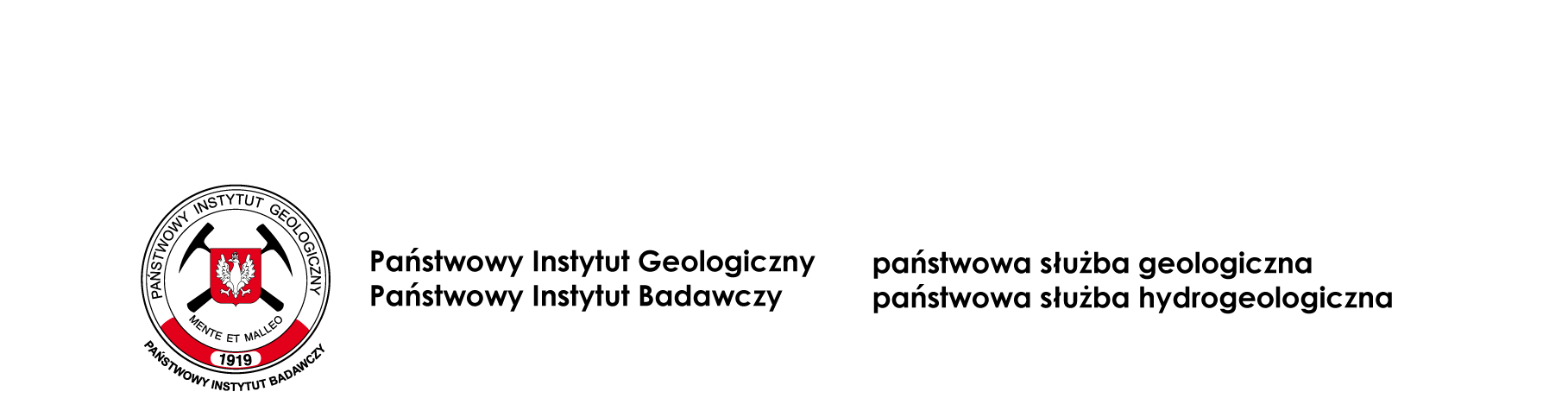 Dot. Wniosku: Nr CRZP/26/1632/2021ZAPYTANIE OFERTOWEZamawiający: 	Państwowy Instytut Geologiczny – Państwowy Instytut Badawczy z siedzibą w Warszawie (adres: ul. Rakowiecka 4, 00-975 Warszawa), wpisany do rejestru przedsiębiorców Krajowego Rejestru Sądowego prowadzonego przez Sąd Rejonowy dla m.st. Warszawy w Warszawie, XIII Wydział Gospodarczy KRS pod nr 0000122099, 
NIP 5250008040, Regon: 000332133, przesyła zapytanie ofertowe o wartości równej lub nie przekraczającej kwoty 130 000 złotych na usługę zaprojektowania, wyceny, dostarczenia i montażu systemu oświetlenia pięciu modeli gadów podwieszonych ponad salą główną Muzeum Geologicznego - EZP.26.209.2021.Opis przedmiotu zamówienia: stanowi załącznik nr 1 do zapytania ofertowego.Miejsce realizacji zamówienia: zgodnie z opisem przedmiotu zamówienia, stanowiącym załącznik nr 1 do 
zapytania ofertowego.Termin wykonania zamówienia: w terminie 30 dni od dnia zawarcia umowy Wymagania dla Wykonawców:doświadczenie: nie dotyczy, wymagania dot. osób:  Zamawiający wymaga, aby Wykonawca do realizacji zamówienia dysponował osobami o odpowiednich kwalifikacjach zawodowych i uprawnieniach niezbędnych do prawidłowej realizacji zamówienia, 
w szczególności określonym przepisami ustawy z dnia 10 kwietnia 1997r. Prawo energetyczne (tj. Dz. U. z 2021 r. poz. 716), tj.:co najmniej jedną osobą posiadającą ważne (aktualne) świadectwo kwalifikacyjne uprawniające do wykonywania prac na stanowisku eksploatacji w zakresie Grupy I pkt 2 i 10 uprawniające do wykonywania pracy w zakresie urządzeń elektrycznych o napięciu do 1 kV.co najmniej jedną osobą posiadającą ważne (aktualne) świadectwo kwalifikacyjne uprawniające do wykonywania prac na stanowisku dozoru w zakresie Grupy I pkt 2 i 10 uprawniające do wykonywania pracy w zakresie urządzeń elektrycznych o napięciu do 1 kV.Wykonawca wraz z ofertą złoży Wykaz Osób przewidzianych do realizacji przedmiotu zamówienia wraz 
z poświadczona za zgodność z oryginałem kserokopią dokumentów potwierdzających posiadane przez pracowników uprawnienia. wymagania dot. sprzętu: nie dotyczy. Kryteria oceny ofert i ich znaczenie:Istotne postanowienia umowy: (gwarancja, terminy, warunki odbioru i płatności, przewidywane zmiany w umowie oraz warunki tych zmian): stanowią załącznik nr 3 do zapytania ofertowego.Oferty na formularzu stanowiącym załącznik nr 2 do niniejszego zapytania ofertowego należy złożyć za pośrednictwem platformy zakupowej dostępnej pod adresem https://platformazakupowa.pl/pn/pgi.Oferta wraz z załącznikami winna być opatrzona: kwalifikowanym podpisem elektronicznym, podpisem osobistym, podpisem zaufanym lub złożona w formie skanu podpisanego własnoręcznie przez osobę umocowaną.Do oferty należy dołączyć:dokumenty formalne Wykonawcy, takie jak: aktualne zaświadczenie o wpisie do Centralnej Ewidencji 
i Informacji o Działalności Gospodarczej w formie wydruku ze strony internetowej CEIDG (w odniesieniu do przedsiębiorców będących osobami fizycznymi) lub odpis z rejestru przedsiębiorców Krajowego Rejestru Sądowego (w odniesieniu do podmiotów, na które przepisy nakładają obowiązek uzyskania wpisu do tego rejestru), umowa konsorcjum (w przypadku Wykonawców zamierzających wspólnie realizować zlecenie). Zamawiający zastrzega sobie prawo samodzielnego pobrania ww. dokumentu, jeżeli może go uzyskać za pomocą bezpłatnych i ogólnodostępnych baz danych, w szczególności rejestrów publicznych w rozumieniu ustawy z dnia 17 lutego 2005 r. o informatyzacji działalności podmiotów realizujących zadania publiczne (t.j. Dz. U. z 2020 r. poz. 346, z późn. zm.). Wykonawca mający siedzibę lub miejsce zamieszkania poza terytorium Rzeczypospolitej Polskiej składa dokument lub dokumenty wystawione w kraju, w którym ma siedzibę lub miejsce zamieszkania wraz z tłumaczeniem na język polski,w przypadku, gdy Wykonawcę reprezentuje pełnomocnik, do oferty należy dołączyć pełnomocnictwo podpisane przez osobę/osoby uprawnione do reprezentowania Wykonawcy. Treść pełnomocnictwa musi jednoznacznie wskazywać czynności, do wykonywania których pełnomocnik jest upoważniony (zakres umocowania).Wykaz osób przewidzianych do realizacji przedmiotu zamówienia wraz z poświadczoną za zgodność 
z oryginałem kserokopią dokumentów potwierdzających posiadane uprawnienia. Termin składania ofert upływa dnia 03.02.2022 roku o godzinie 09:00.Termin związania ofertą wynosi 60 dni od upływu terminu składania ofert.Zamówienia realizowane przez Zamawiającego za pośrednictwem platformy zakupowej odbywają się przy wykorzystaniu strony internetowej https://platformazakupowa.pl/pn/pgi to znaczy, że nie są przyjmowane oferty składane w inny sposób niż za pośrednictwem platformy. O wyborze najkorzystniejszej oferty Zamawiający poinformuję Wykonawców, podając nazwę Wykonawcy, którego ofertę wybrano. Wiadomość ta zostanie opublikowana na platformie zakupowej w sekcji „Komunikaty”.Komunikacja między Zamawiającym a Wykonawcami, w szczególności składanie oświadczeń, wniosków, zawiadomień oraz przekazywanie informacji odbywa się za pośrednictwem Platformy - formularz „Wyślij wiadomość do zamawiającego”, dostępny na stronie Platformy dotyczącej danego postępowania. Za datę przekazania (wpływu) oświadczeń, wniosków, zawiadomień oraz informacji dokumentu przyjmuje się datę ich przesłania za pośrednictwem Platformy poprzez kliknięcie przycisku „Wyślij wiadomość do zamawiającego” po których pojawi się komunikat, że wiadomość została wysłana do Zamawiającego.Zamawiający informuje, że szczegółowa instrukcja dotycząca złożenia, zmiany i wycofania oferty  znajduje się 
w zakładce „Instrukcje dla Wykonawców" na stronie internetowej pod adresem: https://platformazakupowa.pl/strona/45-instrukcje.Osoba uprawniona do kontaktów z Wykonawcami: Piotr Zych tel. (22) 459-29-92, w dni robocze od poniedziałku do piątku w godz. 9.00 - 15.00.Elementy oferty, które Wykonawca zamierza zastrzec jako tajemnicę przedsiębiorstwa w rozumieniu art. 11 ust. 2 ustawy z dnia 16 kwietnia 1993 r. o zwalczaniu nieuczciwej konkurencji powinny zostać oznaczone i opisane jako „tajemnica przedsiębiorstwa”. W powyższej sytuacji należy wraz z ofertą złożyć stosowne uzasadnienie.Inne informacje:Zamawiający zastrzega sobie prawo wprowadzania zmian do niniejszego zapytania ofertowego przed upływem terminu składania ofert.Oferty w postępowaniu są jawne.Wykonawca może wprowadzić zmiany do oferty lub wycofać złożoną przez siebie ofertę, poprzez zawiadomienie Zamawiającego przed upływem terminu składania ofert.Oferta wraz z załącznikami musi być sformułowana w języku polskim, w sposób czytelny, logiczny, pisemnie przy użyciu nośnika pisma nie ulegającego usunięciu bez pozostawienia śladów. Dokumenty lub oświadczenia sporządzone w języku obcym Wykonawca musi złożyć wraz z tłumaczeniem na język polski. Podczas oceny ofert Zamawiający będzie się opierał na tekście przetłumaczonym na język polski. 
W przypadku uzyskania dokumentów, o których mowa w ust. 13 pkt 1) zapytania ofertowego w języku obcym, Zamawiający żąda od Wykonawcy przedstawienia tłumaczenia na język polski.Wszystkie ceny będą określone w złotych polskich (PLN) z dokładnością do dwóch miejsc po przecinku, a wszystkie płatności będą realizowane w złotych polskich, zgodnie z obowiązującymi przepisami.Wykonawca może zwrócić się do Zamawiającego o wyjaśnienie treści zapytania ofertowego. Treść zapytań wraz z wyjaśnieniami Zamawiający przekazuje Wykonawcom bez ujawniania źródła zapytania a jeżeli zapytanie ofertowe jest udostępnione na stronie internetowej, zamieszcza na tej stronie.Zamawiający może żądać od Wykonawców wyjaśnień dotyczących treści złożonych ofert oraz uzupełniania żądanych dokumentów i oświadczeń. Zamawiający zastrzega sobie prawo poprawienia w ofercie Wykonawcy: oczywistych omyłek pisarskich, rachunkowych oraz innych omyłek niepowodujących istotnych zmian. W przypadku wystąpienia omyłek rachunkowych, za prawidłowe Zamawiający przyjmie ceny jednostkowe netto i dokona przeliczenia oferty zgodnie ze sposobem wskazanym w Załączniku nr 2 do zapytania ofertowego (Formularz oferty). 
W przypadku wystąpienia rozbieżności pomiędzy ceną wskazaną w Formularzu oferty, a podaną na Platformie zakupowej, za prawidłową Zamawiający przyjmie cenę wskazaną w Formularzu oferty.  Oferty złożone pod warunkiem, po terminie oraz oferty wariantowe (alternatywne) zostaną odrzucone.Zamawiający ma prawo odrzucić ofertę Wykonawcy, który nie wykonał lub nienależycie wykonał inne zamówienie na rzecz PIG-PIB. Zamawiający może zwrócić się o udzielenie wyjaśnień, jeżeli cena oferty (lub jej istotne części składowe) wydaje się rażąco niska w szczególności w stosunku do przedmiotu zamówienia i budzi wątpliwości Zamawiającego co do możliwości wykonania przedmiotu zamówienia zgodnie z wymaganiami określonymi przez Zamawiającego lub wynikającymi z odrębnych przepisów, w tym złożenie dowodów, dotyczących wyliczenia ceny.Jeżeli w postępowaniu jedynym kryterium oceny ofert jest cena i nie można dokonać wyboru najkorzystniejszej oferty ze względu na to, że zostały złożone oferty o takiej samej cenie Zamawiający ma prawo wezwać Wykonawców, którzy złożyli te oferty, do złożenia w wyznaczonym terminie ofert dodatkowych. Wykonawcy składając oferty dodatkowe nie mogą zaoferować warunków mniej korzystnych niż w złożonych ofertach.Jeżeli Wykonawca, którego oferta została uznana jako najkorzystniejsza uchyla się od zawarcia umowy 
w sprawie zamówienia publicznego, Zamawiający może wybrać ofertę najkorzystniejszą spośród pozostałych ofert. Zamawiający zastrzega sobie prawo do nieudzielenia zamówienia, będącego przedmiotem niniejszego postępowania bez podania przyczyny oraz do unieważnienia postępowania.Zamawiający zastrzega sobie prawo do nieudzielenia zamówienia w przypadku nie otrzymania dwóch ważnych ofert. Zamawiający zastrzega sobie w takiej sytuacji prawo do powtórzenia postępowania.Zgodnie z art. 13 ust. 1 i 2 rozporządzenia Parlamentu Europejskiego i Rady (UE) 2016/679 z dnia 27 kwietnia 2016 r. w sprawie ochrony osób fizycznych w związku z przetwarzaniem danych osobowych i w sprawie swobodnego przepływu takich danych oraz uchylenia dyrektywy 95/46/WE (ogólne rozporządzenie o ochronie danych) (Dz. Urz. UE L 119 z 04.05.2016, str. 1), dalej „RODO”, Zamawiający informuje, że: -  administratorem Pani/Pana danych osobowych jest Państwowy Instytut Geologiczny – Państwowy Instytut Badawczy, ul. Rakowiecka 4, 00-975 Warszawa, tel. (+48) 22 45 92 000, fax. tel. (+48) 22 45 92 001, email biuro@pgi.gov.pl;- administrator wyznaczył inspektora ochrony danych, z którym może się Pani/Pan skontaktować w sprawach ochrony i przetwarzania danych osobowych pod adresem poczty elektronicznej: iod@pgi.gov.pl lub pisemnie na adres siedziby PIG-PIB;- Pani/Pana dane osobowe przetwarzane będą na podstawie art. 6 ust. 1 lit. c RODO w celu prowadzenia przedmiotowego postępowania o udzielenie zamówienia publicznego oraz zawarcia umowy, a podstawą prawną ich przetwarzania jest obowiązek prawny stosowania sformalizowanych procedur udzielania zamówień publicznych spoczywających na Zamawiającym;- odbiorcami Pani/Pana danych osobowych będą osoby lub podmioty, którym udostępniona zostanie dokumentacja postępowania w oparciu o art.18 oraz art. 74 ustawy PZP;- Pani/Pana dane osobowe będą przechowywane, zgodnie z art. 78 ust. 1 PZP, przez okres 4 lat
od dnia zakończenia postępowania o udzielenie zamówienia, a jeżeli czas trwania umowy przekracza
4 lata, okres przechowywania obejmuje cały czas trwania umowy;- obowiązek podania przez Panią/Pana danych osobowych bezpośrednio Pani/Pana dotyczących jest wymogiem określonym w przepisach ustawy PZP, związanym z udziałem w postępowaniu
o udzielenie zamówienia publicznego; konsekwencje niepodania określonych danych wynikają z ustawy PZP;- w odniesieniu do Pani/Pana danych osobowych decyzje nie będą podejmowane w sposób zautomatyzowany, stosownie do art. 22 RODO;- posiada Pani/Pan:na podstawie art. 15 RODO prawo dostępu do danych osobowych Pani/Pana dotyczących;na podstawie art. 16 RODO prawo do sprostowania lub uzupełnienia Pani/Pana danych osobowych przy czym skorzystanie z prawa do sprostowania lub uzupełnienia nie może skutkować zmianą wyniku postępowania o udzielenie zamówienia publicznego ani zmianą postanowień umowy w zakresie niezgodnym z ustawą PZP oraz nie może naruszać integralności protokołu oraz jego załączników);na podstawie art. 18 RODO prawo żądania od administratora ograniczenia przetwarzania danych osobowych z zastrzeżeniem przypadków, o których mowa w art. 18 ust. 2 RODO, przy czym prawo do ograniczenia przetwarzania nie ma zastosowania w odniesieniu do przechowywania, w celu zapewnienia korzystania ze środków ochrony prawnej lub w celu ochrony praw innej osoby fizycznej lub prawnej, lub 
z uwagi na ważne względy interesu publicznego Unii Europejskiej lub państwa członkowskiego, a także nie ogranicza przetwarzania danych osobowych do czasu zakończenia postępowania o udzielenie zamówienia;prawo do wniesienia skargi do Prezesa Urzędu Ochrony Danych Osobowych, gdy uzna Pani/Pan, że przetwarzanie danych osobowych Pani/Pana dotyczących narusza przepisy RODO;- nie przysługuje Pani/Panu:w związku z art. 17 ust. 3 lit. b, d lub e RODO prawo do usunięcia danych osobowych;prawo do przenoszenia danych osobowych, o którym mowa w art. 20 RODO;na podstawie art. 21 RODO prawo sprzeciwu, wobec przetwarzania danych osobowych,
gdyż podstawą prawną przetwarzania Pani/Pana danych osobowych jest art. 6 ust. 1 lit. c RODO; - Jednocześnie Zamawiający przypomina o ciążącym na Pani/Panu obowiązku informacyjnym  wynikającym 
z art. 14 RODO względem osób fizycznych, których dane przekazane zostaną Zamawiającemu w związku 
z prowadzonym postępowaniem i które Zamawiający pośrednio pozyska od wykonawcy biorącego udział 
w postępowaniu, chyba że ma zastosowanie co najmniej jedno z włączeń, o których mowa w art. 14 ust. 5 RODO.Pełnomocnik Dyrektora PIG-PIBds. Zamówień PublicznychMariola SiwekWarszawa, dnia 26.01.2022 r.Załącznik nr 1 do zapytania ofertowego Szczegółowy opis przedmiotu zamówienia.Przedmiotem zamówienia jest zaprojektowanie, wycena i dostarczenie oraz montaż systemu oświetlenia na sali głównej w Muzeum Geologicznym PIG-PIB, mieszczącym się przy ul. Rakowieckiej 4 w Warszawie. System ma służyć do oświetlenia pięciu modeli kopalnych gadów latających. Wspomniane modele będą podwieszone ponad salą główną Muzeum. System je oświetlający powinien składać się z dwóch reflektorów LED na każdy model, co daje łącznie dziesięć punktów świetlnych.Wykonawca w terminie 4 dni roboczych od daty podpisania umowy przedstawi projekt instalacji i montażu systemu oświetlenia do akceptacji przez przedstawicieli Zamawiającego wskazanych w umowie. Projekt musi zawierać szczegółową wycenę kosztów dostawy, montażu i użytych materiałów. Koszty ujęte w projekcie nie mogą przekraczać ceny określonej w ofercie Wykonawcy.Zamawiający w terminie 2 dni roboczych zaakceptuje złożony projekt lub przedstawi ewentualne uwagi do projektu wyznaczając jednocześnie termin na ich usunięcie.   System powinien oświetlać w/w modele i jednocześnie nie rozpraszać uwagi zwiedzających, wtapiając się 
w otoczenie. Zamawiający przewiduje oświetlenie modeli gadów od dołu. Zarówno kolor opraw oraz okablowania powinien odpowiadać dominującym kolorom elementów wystawienniczych i architektonicznych, z którymi system oświetleniowy będzie stowarzyszony. Preferowane kolory systemu oświetlenia to biały lub srebrny. Dopuszcza się kolor czarny w przypadku okablowania. Okablowanie musi zostać odpowiednio zamaskowane oraz zabezpieczone przed kontaktem z osobami odwiedzającymi Muzeum. Wszystkie punkty świetlne powinny posiadać wysokie parametry świetlne, takie jak wskaźnik CRI (Color Rendering Index) na poziomie nie niższym niż 90, celem prawidłowego odwzorowania barw modeli, oraz możliwość regulacji kąta świecenia i natężenia światła, jak również powinna 
je cechować wysoka klasa energetyczna, nie niższa niż A. Pożądanymi cechami systemu są również minimalistyczny design i kompaktowe rozmiary. System montażu nie może wymagać ingerencji w ściany lub inne elementy architektoniczne. Przewiduje się możliwość instalacji na istniejących gablotach i ściankach wystawowych lub na specjalnie przygotowanych i dostarczonych przez wykonawcę konstrukcjach. Konstrukcje takie powinny współgrać formą i kolorem z elementem wystawy, na którym zostaną zamontowane. Powinny również maskować okablowanie 
i zabezpieczać je przed możliwością niepożądanego kontaktu z osobami trzecimi (ze względu na dużą liczbę osób małoletnich odwiedzających Muzeum Geologiczne jest to bardzo ważne z perspektywy bezpieczeństwa!). Zaproponowany system oświetlenia musi być podłączony do istniejącego systemu okablowania, obecnego na sali głównej Muzeum Geologicznego PIG-PIB (instalacja poprowadzona jest na poziomie podłogi wzdłuż kolumnady po obu stronach sali).Montaż w/w systemu musi być zrealizowany w terminie 30 dni od podpisania umowy.Zamawiający załącza dokumentację zdjęciową sali i modeli gadów.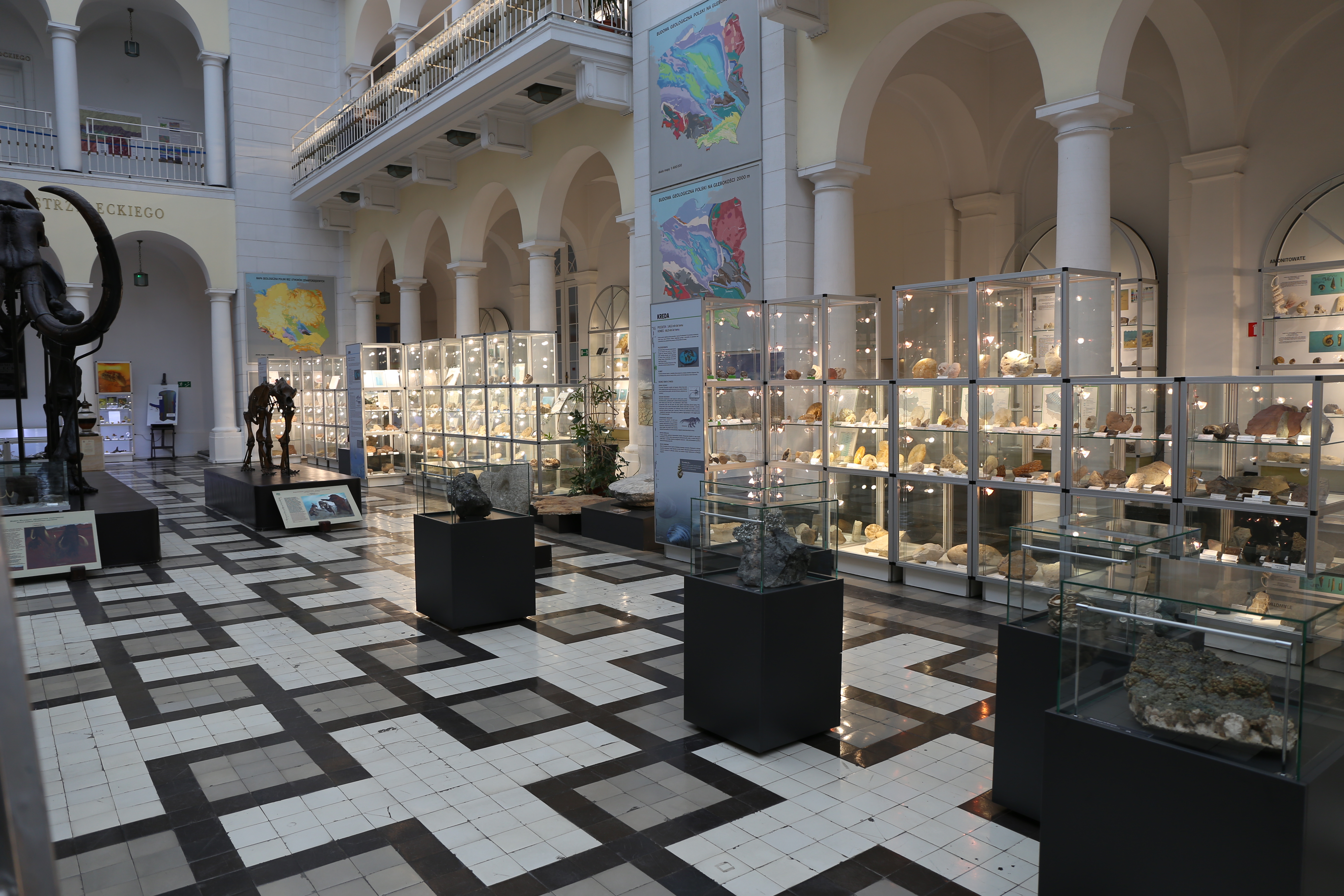 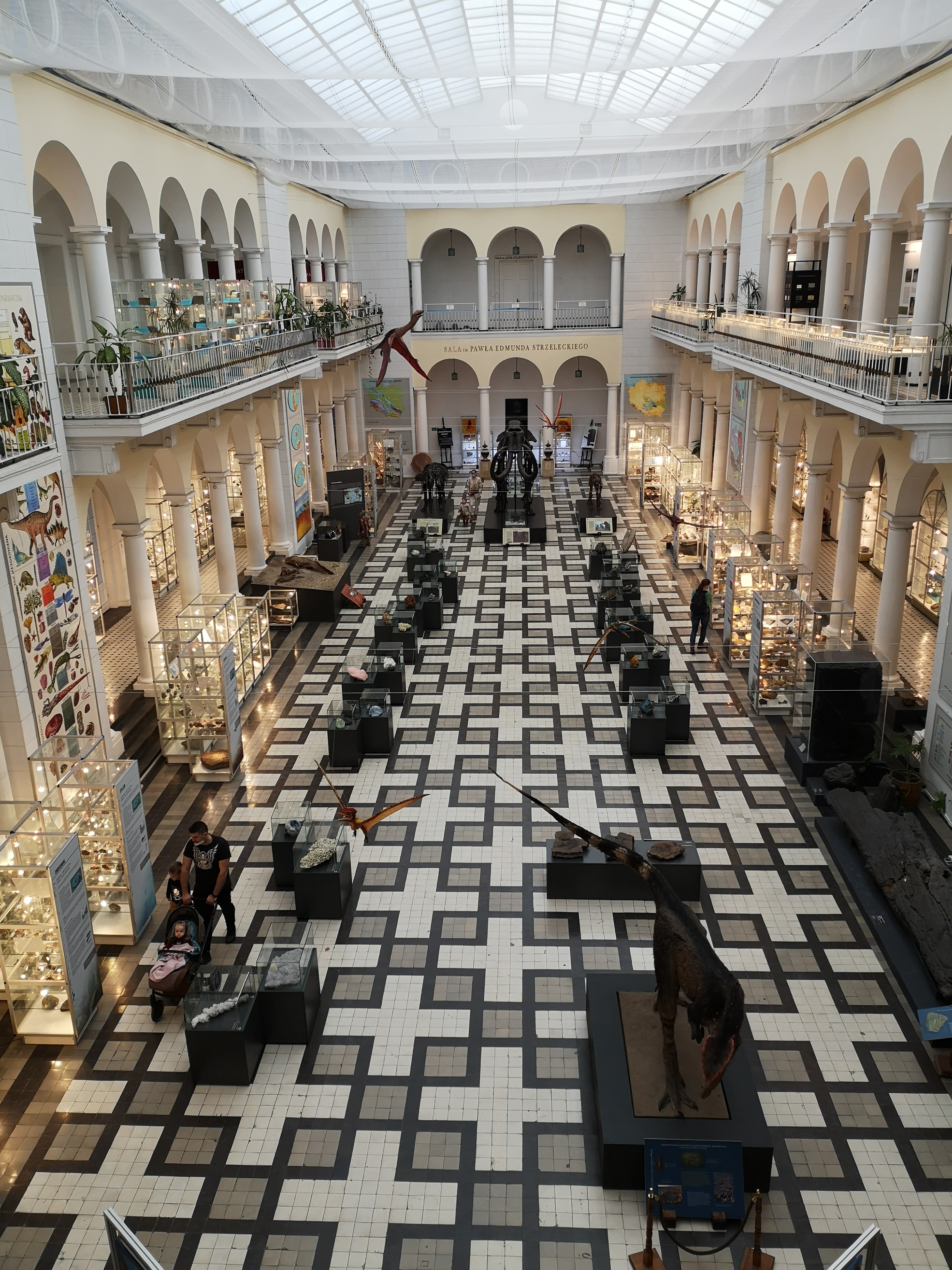 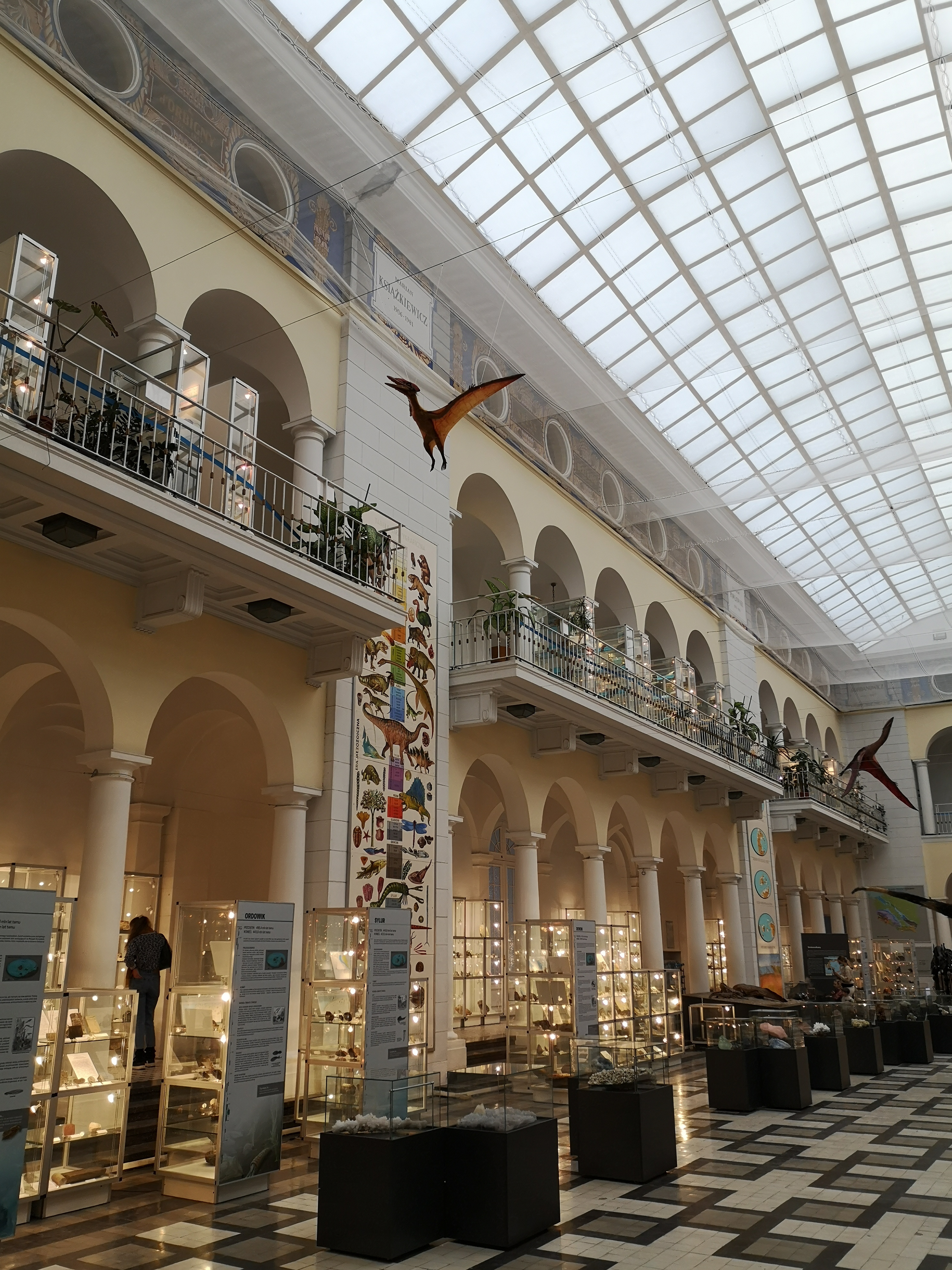 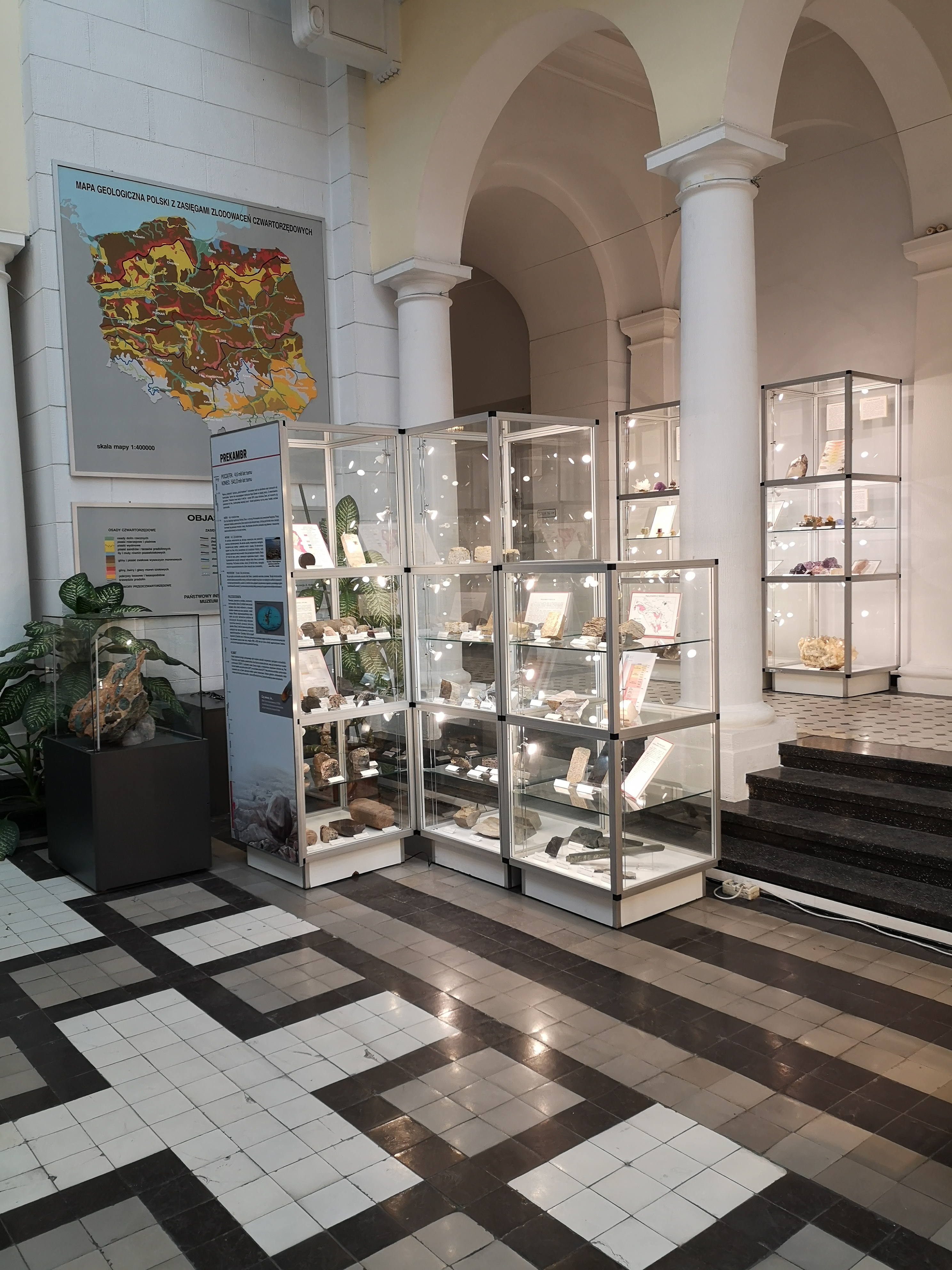 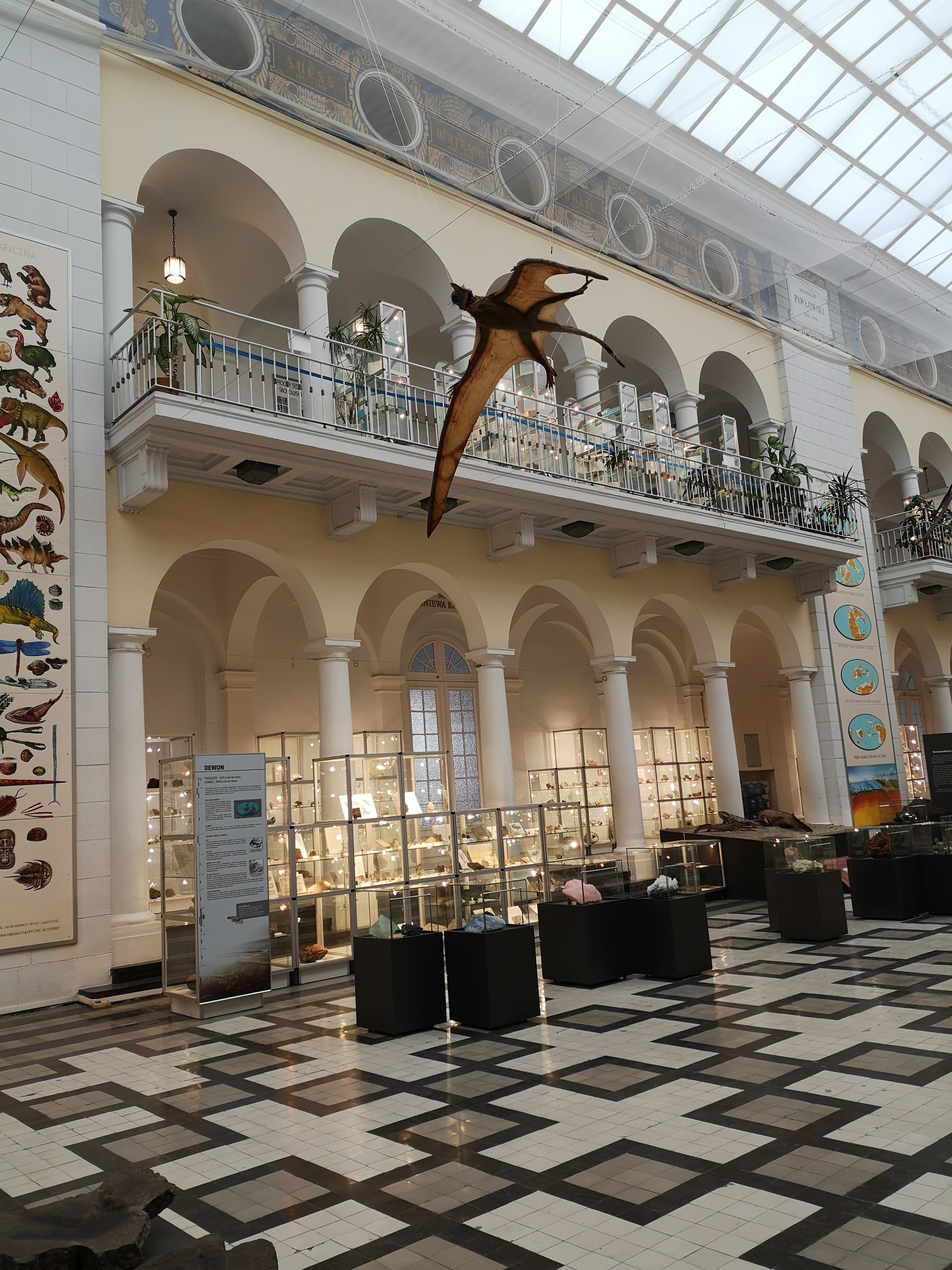 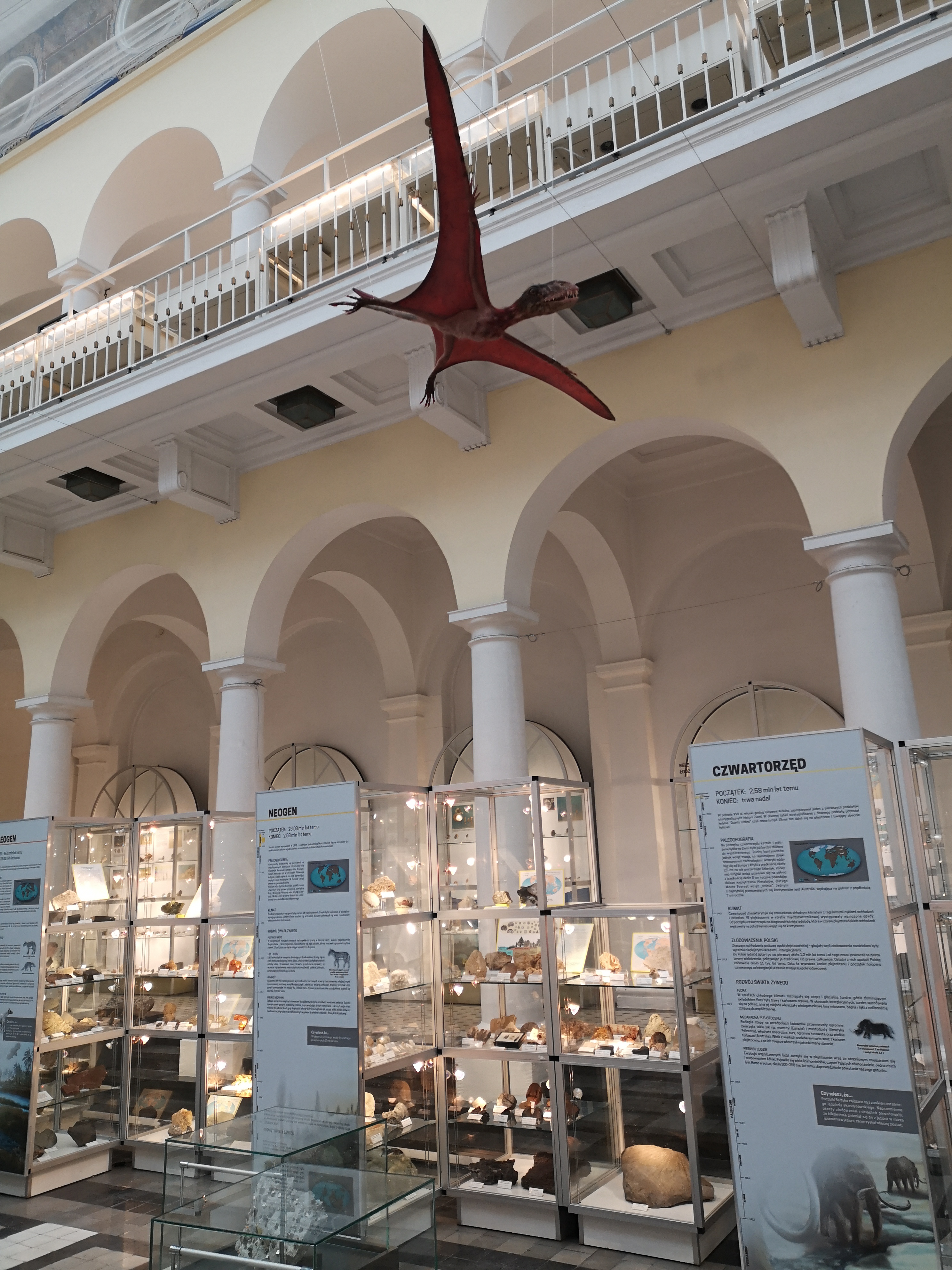 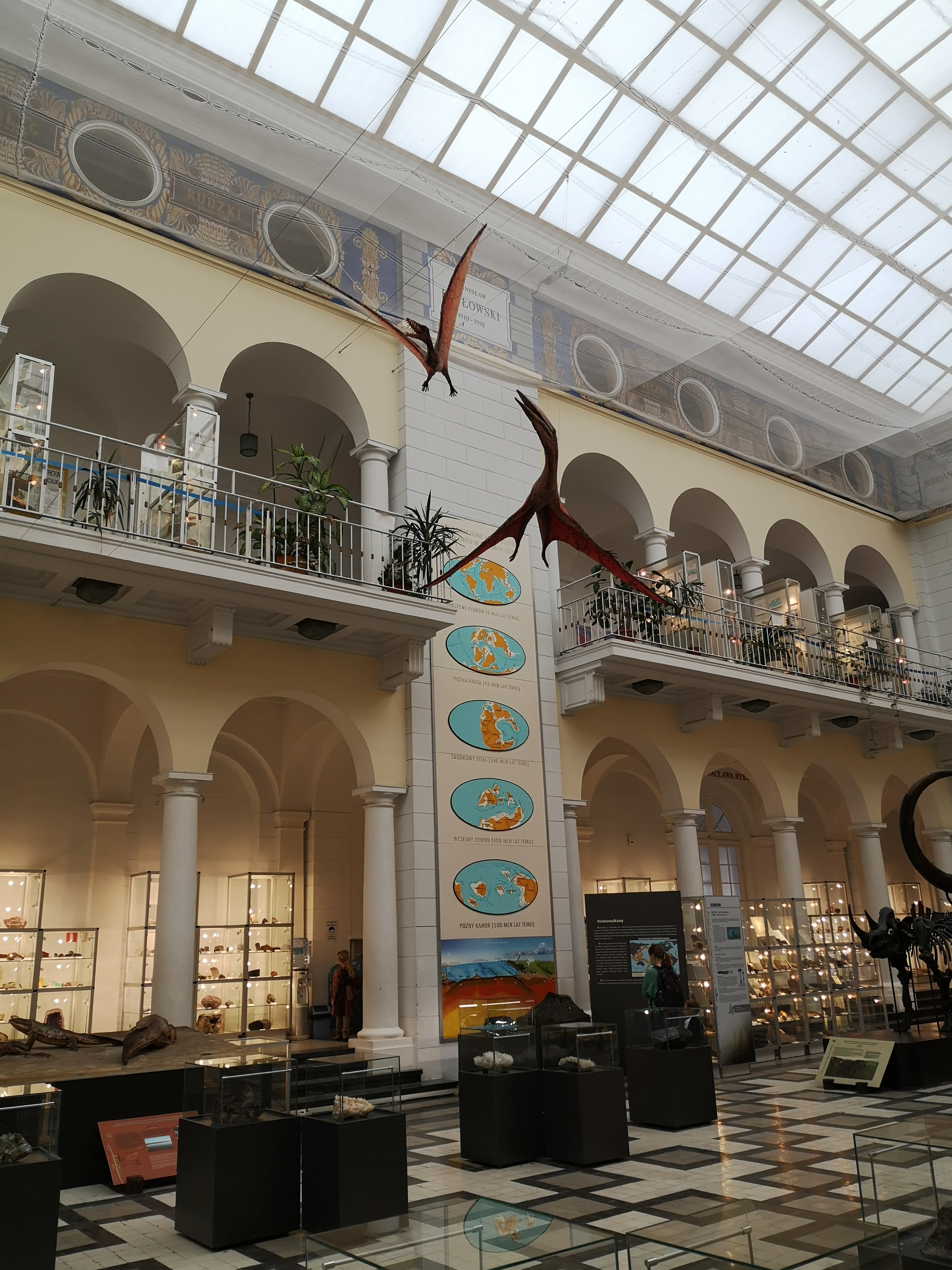 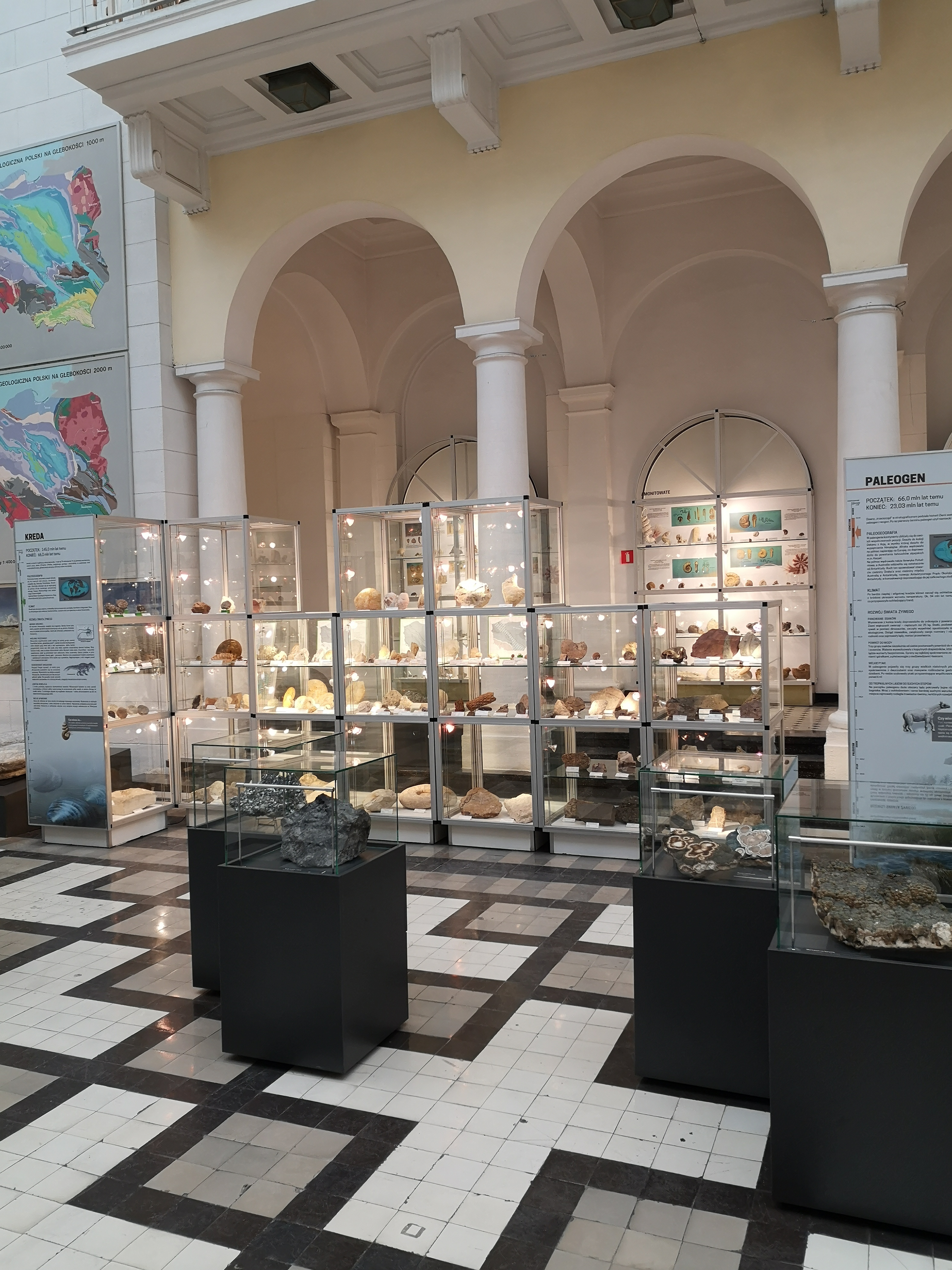 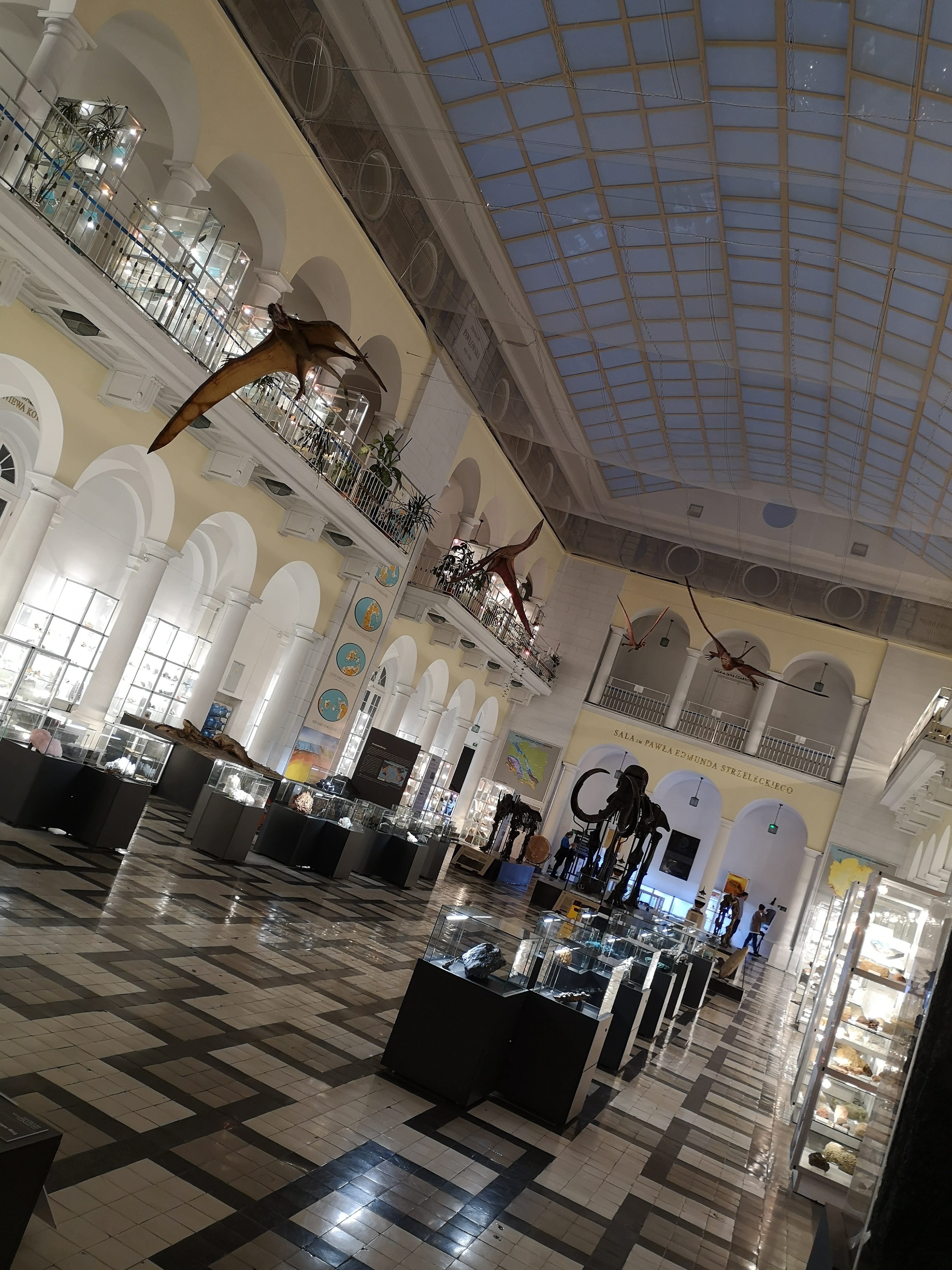 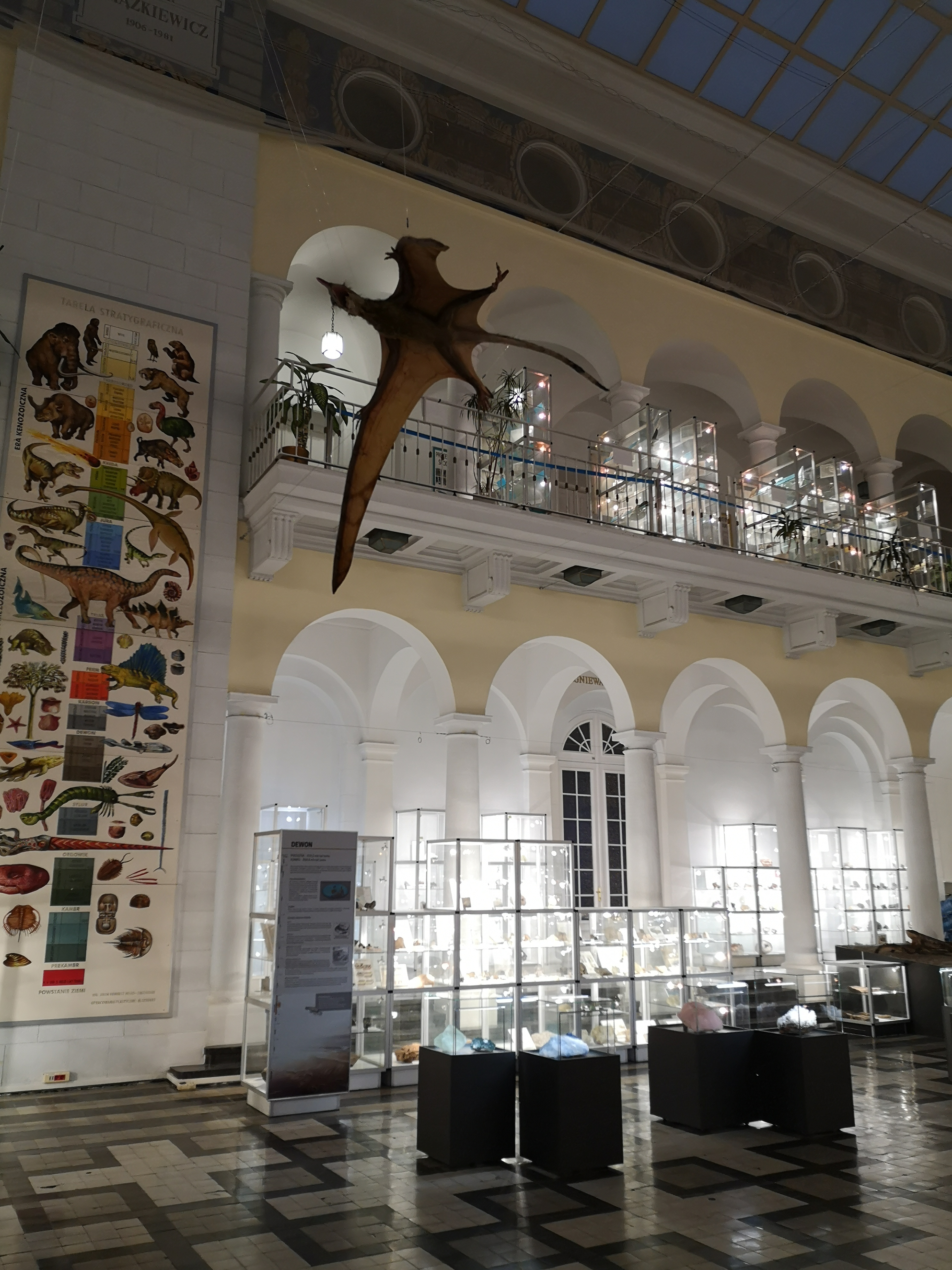 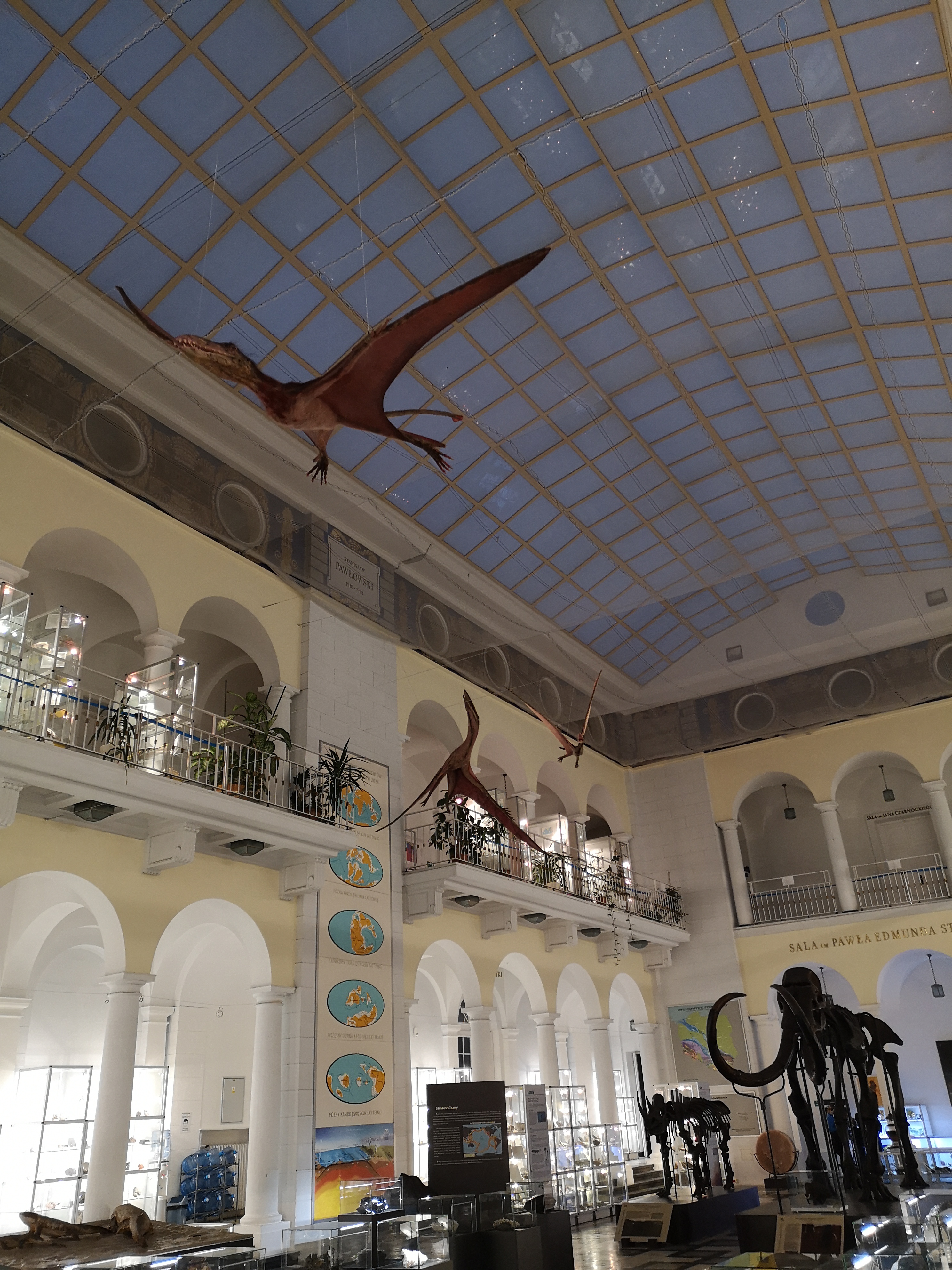 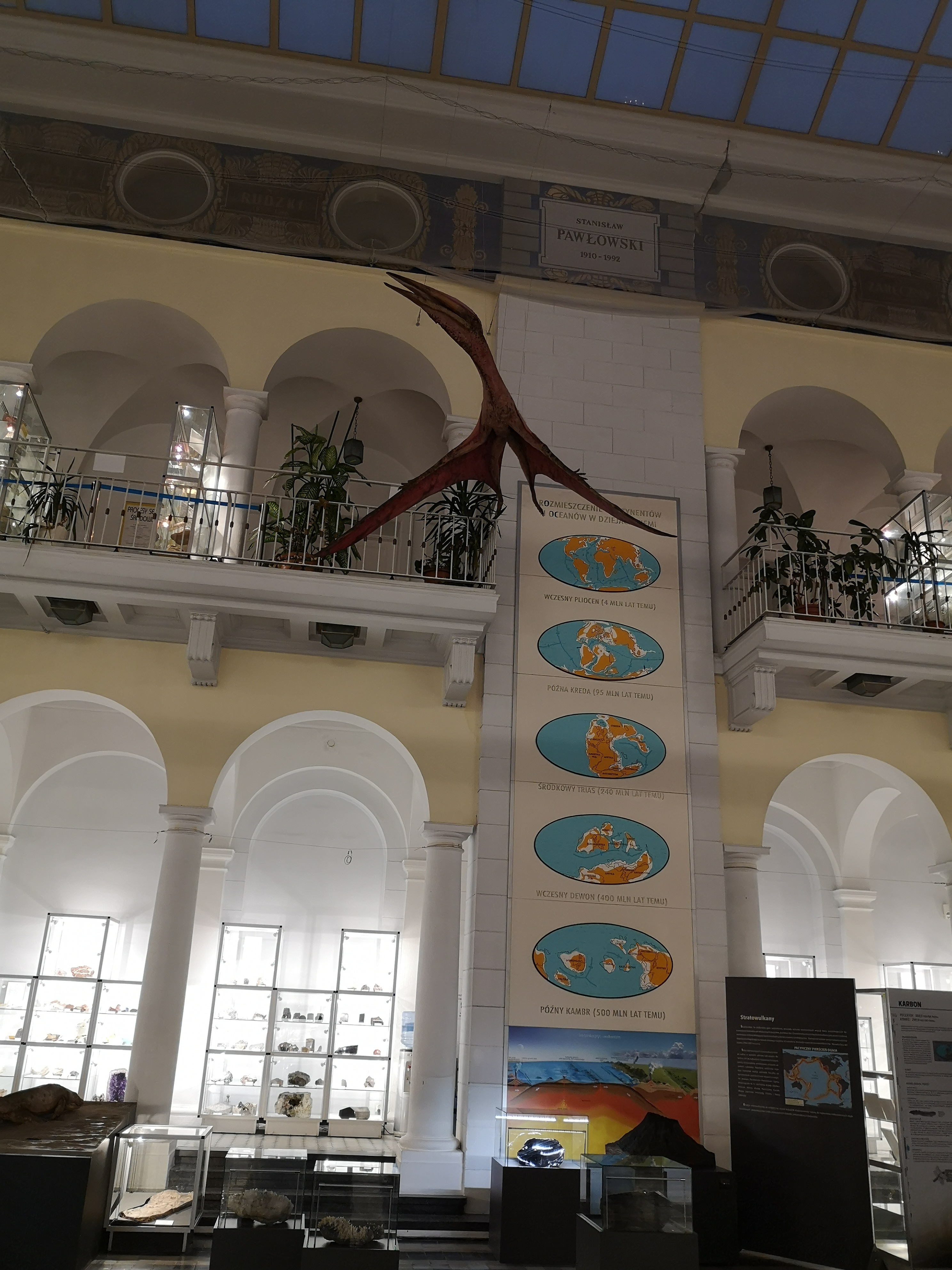 Załącznik nr 2 do zapytania ofertowego.................................................................(pieczęć Wykonawcy lub Wykonawcówubiegających się wspólnie o udzielenie zamówienia)				Do: PAŃSTWOWY INSTYTUT GEOLOGICZNY								- PAŃSTWOWY INSTYTUT BADAWCZY								UL. RAKOWIECKA 400-975 WARSZAWAOFERTAMy, niżej podpisani………………………………………………………………………………………………………….………………………………działając w imieniu i na rzecz:…………………………………………………………………………………………….………………………………….…………w odpowiedzi na ogłoszenie nr EZP.26.209.2021 (CRZP/26/1632/2021) dotyczące: zaprojektowania, wyceny, dostarczenia i montażu systemu oświetlenia pięciu modeli gadów podwieszonych ponad salą główną Muzeum Geologicznego, składamy niniejszą ofertę.Oferujemy realizację przedmiotu zamówienia za cenę (obejmującą wszystkie koszty związane z należytym wykonaniem przedmiotu zamówienia, na warunkach określonych w zapytaniu ofertowym, za cenę):Netto …………………., zł (słownie: ………………………);Brutto…………………, zł (słownie: ……………………….);Oświadczamy, że do realizacji przedmiotu zamówienia w zakresie spełnienia warunku określonego w Zaproszeniu wyznaczamy niżej wymienione osoby:* do oferty należy dołączyć poświadczone za zgodność z oryginałem kopie uprawnień posiadanych przez osoby wyznaczone do realizacji zamówienia.Zobowiązujemy się wykonać przedmiot zamówienia w ciągu 30 dni od daty zawarcia umowy. Uważamy się za związanych niniejszą ofertą 60 dni od upływu terminu składania ofert. W razie wybrania naszej oferty zobowiązujemy się do podpisania umowy na warunkach określonych przez strony oraz w miejscu i terminie określonym przez Zamawiającego przy uwzględnieniu zapisów projektu umowy załączonego do Zapytania ofertowego.Oświadczamy, że wypełniliśmy obowiązki informacyjne przewidziane w art. 13 lub art. 14 rozporządzenia Parlamentu Europejskiego i Rady (UE) 2016/679 z dnia 27 kwietnia 2016 r. w sprawie ochrony osób 
fizycznych w związku z przetwarzaniem danych osobowych i w sprawie swobodnego przepływu takich danych oraz uchylenia dyrektywy 95/46/WE (ogólne rozporządzenie o ochronie danych) (Dz. Urz. UE L 119 z 2016 r.,) wobec osób fizycznych, od których dane osobowe bezpośrednio lub pośrednio pozyskałem w celu ubiegania się 
o udzielenie zamówienia publicznego w niniejszym postępowaniu.Załącznikami do niniejszego formularza są:…………………….Osoba uprawniona do kontaktów z Zamawiającym: …………………………………………………………..…,                                                                                                                                    (imię i nazwisko)tel. ……………………………..……, e-mail ……………………………………….….…………………................................, dnia .............................               		...................................................................podpis Wykonawcy lub upoważnionego przedstawiciela WykonawcyZałącznik nr 3 do zapytania ofertowego Projektowane postanowienia umowyUmowa nr CRZP/…./…../2021 (zamówienie publiczne nr EZP.26.206.2021)zawarta w dniu ………………  roku  w Warszawie pomiędzy / zawarta pomiędzy:Państwowym Instytutem Geologicznym – Państwowym Instytutem Badawczym z siedzibą w Warszawie, adres: ul. Rakowiecka 4, 00-975 Warszawa, wpisanym do rejestru przedsiębiorców Krajowego Rejestru Sądowego prowadzonego przez Sąd Rejonowy dla m. st. Warszawy w Warszawie, XIII Wydział Gospodarczy Rejestrowy KRS pod numerem 0000122099, NIP 5250008040, Regon: 000332133, reprezentowanym przez/w imieniu którego działają:……………………………………………………..……………………………………………………..zwanym w dalszej części Umowy Zamawiającym,a(w przypadku przedsiębiorcy wpisanego do KRS)*……………………..…, z siedzibą w ……………… przy ulicy …………………, wpisaną do rejestru 
przedsiębiorców Krajowego Rejestru Sądowego prowadzonego przez Sąd Rejonowy…………… 
w …………, …… Wydział Gospodarczy Krajowego Rejestru Sądowego pod numerem KRS: ……………………, NIP ……………, Regon ……………, kapitał zakładowy …………………reprezentowaną przez:…………..…………..………………………………..…………..…………………… uprawniony do samodzielnego reprezentowania spółki, zgodnie z wydrukiem 
z dnia ……………….stanowiącym informację odpowiadającą odpisowi aktualnemu z rejestru przedsiębiorców KRS stanowiącym załącznik nr 3 do niniejszej Umowy;zwaną w dalszej części umowy Wykonawcą,(w przypadku przedsiębiorcy wpisanego do ewidencji działalności gospodarczej)*panem/panią ………………………. adres do doręczeń: ……………….., ul. ……………… działającym/ą na 
podstawie wpisu do Centralnej Ewidencji i Informacji o Działalności Gospodarczej pod firmą ………………….., adres prowadzenia działalności ……………, ul. ……, NIP:…………, Regon …………………, zgodnie z wydrukiem z CEIDG 
z dnia …………. działający osobiście/reprezentowanym/ą przez: …………………… (na mocy ………………………)zwanym/zwaną w dalszej części Umowy Wykonawcą, (w przypadku spółki cywilnej)*panem/panią ……………………… adres do doręczeń: ………………, ul. ………………… działającym/ą 
na podstawie wpisu do Centralnej Ewidencji i Informacji o Działalności Gospodarczej pod firmą …………………., adres prowadzenia działalności ……………, ul. ………, NIP:………………, Regon ………………, zgodnie z wydrukiem 
z CEIDG z dnia …………. działający osobiście/reprezentowaną przez: …………………… (na mocy ………………………)panem/panią …………………… adres do doręczeń: ……………….., ul. ………………… działającym/ą na podstawie wpisu do Centralnej Ewidencji i Informacji o Działalności Gospodarczej pod firmą …………………, adres 
prowadzenia działalności ……………, ul. ………, NIP:………………, Regon ………………., zgodnie z wydrukiem 
z CEIDG z dnia …………. działający osobiście/ reprezentowaną przez: ………………… (na mocy ………………………)wspólnikami spółki cywilnej ………………………… ………………….., NIP ……………………… zwanymi w dalszej części Umowy Wykonawcązwanymi także łącznie Stronami.W rezultacie dokonanego przez Zamawiającego wyboru oferty, zgodnie z art. 2 ust. 1 pkt. 1 ustawy 
z dnia 11 września 2019 r. Prawo zamówień publicznych (t.j. Dz. U. z 2021 r., poz.1129 z późn. zm.) oraz zgodnie 
z § 18 ust. 1 Regulaminu udzielania zamówień publicznych w Państwowym Instytucie Geologicznym 
– Państwowym Instytucie Badawczym (Załącznika nr 1 do Zarządzenia nr 32 Dyrektora Państwowego Instytutu Geologicznego – Państwowego Instytutu Badawczego z dnia 26 października 2018 r. w sprawie Regulaminu 
udzielania zamówień publicznych w Państwowym Instytucie Geologicznym – Państwowym Instytucie Badawczym 
z późn. zm.) została zawarta umowa (dalej ,,Umowa”) o treści następującej:§ 1. PRZEDMIOT UMOWYZamawiający zleca, a Wykonawca zobowiązuje się zaprojektować, wycenić, dostarczyć i zamontować system oświetlenia na sali głównej w Muzeum Geologicznym PIG-PIB, mieszczącym się przy ul. Rakowieckiej 4 
w Warszawie. System ma służyć do oświetlenia pięciu modeli kopalnych gadów latających. Wspomniane modele są podwieszone ponad salą główną Muzeum. System je oświetlający powinien składać się z dwóch reflektorów LED na każdy model, co daje łącznie dziesięć punktów świetlnych.  Szczegółowe informacje, w tym o warunkach wykonania prac objętych przedmiotem Umowy ich zakresie, metodyce i obszarze badań wraz z lokalizacją obszaru badań - zawiera Załącznik nr 1 (Opis przedmiotu zamówienia). Wykonawca zobowiązuje się do wykonania wszelkich czynności niezbędnych do realizacji przedmiotu umowy, niezależnie od tego, czy wynikają wprost z Umowy, dokumentacji zapytania ofertowego lub dokumentów stanowiących załączniki do niniejszej Umowy. § 2. TERMIN WYKONANIA UMOWYWykonawca zobowiązuje się wykonać przedmiot Umowy określony w § 1 Umowy, w terminie do 30 dni liczonych od dnia zawarcia Umowy. Termin realizacji Umowy określony w ust. 1 odnosi się do faktycznego wykonania prac wraz z dokonaniem czynności odbioru zamówienia i zastrzega się, że za datę odbioru ostatecznego przedmiotu Umowy (wykonania Umowy) Strony ustalają dzień protokolarnego odbioru Umowy „bez zastrzeżeń", tj. całości prac będących przedmiotem Umowy, po dokonaniu wszelkich poprawek i uzupełnień, zgłoszonych przez Zamawiającego.§ 3. OBOWIĄZKI WYKONAWCYWykonawca zobowiązany jest w szczególności do:wykonania przedmiotu Umowy zgodnie Opisem przedmiotu zamówienia zawartym w Załączniku nr 1 do Umowy,przedstawienia Zamawiającemu w terminie 4 dni roboczych od daty zawarcia umowy projektu instalacji oświetlenia do akceptacji,usunięcia uwag zgłoszonych do projektu, o którym mowa w ust. 1 pkt 2, w terminie wskazanym przez Zamawiającego, utrzymywania stałego kontaktu z przedstawicielem Zamawiającego (spotkania robocze, konsultacje telefoniczne, e-maile, pisma), w tym: uzgadniania wszelkich kwestii związanych z metodologią wykonania przedmiotu Umowy, przekazywanie na każde żądania Zamawiającego pełnej informacji o stanie realizacji prac,rozpoczęcia prac montażowych po zatwierdzeniu projektu instalacji, o którym mowa w ust. 1 pkt. 2 oraz  powiadomieniu przedstawiciela Zamawiającego, na co najmniej 3 dni robocze przed planowanym rozpoczęciem prac instalacyjnych za pomocą wiadomości na adres: ………………… podając rzeczywisty termin rozpoczęcia prac, umożliwienia sprawowania nadzoru nad wykonywanymi pracami, przedstawicielowi Zamawiającego oraz udostępnienie mu wszelkich informacji dotyczących procesu, przebiegu oraz wyników prowadzonych prac,ponoszenia odpowiedzialności za działania, uchybienia i zaniechania podwykonawców, jak za działania, uchybienia lub zaniechania własne,wykonania przedmiotu Umowy profesjonalnie, przy zachowaniu najwyższych standardów w zakresie jakości, zgodnie z  zasadami wiedzy technicznej i obowiązującymi przepisami i normami, Wykonawca, jako podmiot profesjonalnie zajmujący się wykonywaniem prac określonych w Umowie, ponosi odpowiedzialność za wszelkie działania bądź zaniechania osób przy pomocy których wykonywać będzie Umowę.Jako koordynatora i osobę do  kontaktów z Zamawiającym w zakresie realizacji obowiązków  umownych ze strony Wykonawcy wyznacza się ……………..………… tel: kom: ……………………., e-mail: ………………….., przy czym zmiana osoby upoważnionej, wymienionej powyżej lub jej dane teleadresowe następuje  poprzez zawiadomienie dokonywane na piśmie lub na adres poczty elektronicznej drugiej Strony i nie wymaga sporządzenia aneksu do Umowy. Zawiadomienie uznaje się za skuteczne z chwilą odbioru pisma/maila przez drugą Stronę Umowy.§ 4. OBOWIĄZKI ZAMAWIAJĄCEGOZamawiający zastrzega sobie prawo do nadzoru nad wykonywanymi pracami.Przedstawiciel Zamawiającego upoważniony będzie do wglądu i nanoszenia uwag do dokumentacji prowadzonych prac. Zadaniem przedstawiciela Zamawiającego będzie ocena i kontrola wykonywanych prac pod względem zgodności z Umową, a także komisyjne odbieranie wykonanych przez Wykonawcę prac. Zamawiający upoważnia swojego przedstawiciela:Pan/Pani: ………………….tel: …………… e-mail: ………………………….- do realizacji przedmiotu umowy, kontaktów i kontroli postępu prac oraz do przeprowadzenia odbioru przedmiotu Umowy i podpisania końcowego protokołu odbioru.Zmiana osoby upoważnionej, wymienionej w ust. 3 lub jej danych teleadresowych następuje poprzez zawiadomienie dokonywane na piśmie lub na adres poczty elektronicznej drugiej Strony i nie wymaga sporządzenia aneksu do Umowy. Zawiadomienie uznaje się za skuteczne z chwilą odbioru pisma/maila przez drugą stronę Umowy.§ 5. REALIZACJA PRZEDMIOTU UMOWY, ODBIÓR PRACPrace objęte przedmiotem Umowy prowadzone będą zgodnie z wytycznymi zawartymi w opisie przedmiotu zamówienia, wymogami prawa (ustaw związanych z realizacją przedmiotu Umowy oraz przepisów wykonawczych do nich) oraz doświadczeniem i wiedzą specjalistyczną Wykonawcy. Strony zobowiązują się do wzajemnego przekazywania sobie niezwłocznie wszelkich informacji mogących mieć wpływ na realizacje Umowy. Wykonawca niezwłocznie  udzieli odpowiedzi w formie pisemnej na zgłaszane przez Zamawiającego uwagi dotyczące realizacji przedmiotu Umowy, w terminie nie dłuższym niż 2 dni robocze od dnia zgłoszenia uwag. Zamawiający nie ponosi odpowiedzialności za zaginięcie lub kradzież narzędzi, urządzeń i materiałów Wykonawcy niezbędnych dla wykonania prac w zakresie przedmiotu Umowy.Warunkiem odbioru przedmiotu Umowy będzie protokolarnie udokumentowanie jej realizacji. Miejscem odbioru będzie Muzeum Geologiczne PIG-PIB, mieszczące się przy ul. Rakowieckiej 4 w Warszawie, zaś czas odbioru będzie przypadał na dni robocze (określone na potrzeby Umowy w przedziale poniedziałek – piątek) w godzinach 08:00 – 15:00. O terminach odbioru końcowego Strony będą się informować za pomocą poczty elektronicznej na adresy mailowe wskazane przedstawicieli Stron wskazane w Umowie. Wykonawca obowiązany jest poinformować Zamawiającego o odbiorze końcowym z co najmniej 2 dniowym wyprzedzeniem.  W przypadku stwierdzenia, że prace nie zostały wykonane zgodnie z warunkami określonymi  w zatwierdzonym projekcje oraz w Umowie, Zamawiający jest uprawniony do opisania w protokole odbioru końcowego swoich uwag 
i zastrzeżeń co do wykonanych robót oraz:żądać usunięcia uchybień Wykonawcy (na jego koszt i ryzyko) w wyznaczonym na to przez Zamawiającego terminie nie krótszym niż 3 dni robocze,w przypadku, gdy uchybienia Wykonawcy nie nadają się do usunięcia, Zamawiający może:obniżyć odpowiednio wynagrodzenie, jeżeli umożliwiają one użytkowanie przedmiotu odbioru zgodnie z przeznaczeniem,odstąpić od Umowy lub zażądać wykonania przedmiotu Umowy po raz drugi (na koszt i ryzyko Wykonawcy), jeżeli wady te uniemożliwiają użytkowanie jej przedmiotu zgodnie z przeznaczeniem.§ 6. WYNAGRODZENIE / WARUNKI PŁATNOŚCIZa terminowe i prawidłowe wykonanie przedmiotu Umowy, o którym mowa w § 1 Umowy wraz z przeniesieniem praw autorskich majątkowych ustala się wynagrodzenie w wysokości: netto: ……..…… (słownie: ……………………………), brutto …………. (słownie: ……………………………), zgodnie z ofertą Wykonawcy z dnia………….….., stanowiącą Załącznik nr 2 do Umowy.Zapłata wynagrodzenia nastąpi na podstawie faktury wystawionej przez Wykonawcę na: Państwowy Instytut Geologiczny - Państwowy Instytut Badawczy, ul. Rakowiecka 4, 00-975 Warszawa, posiadający NIP 525-000-80-40.Wynagrodzenie  określone z ust. 1 wyczerpuje wszelkie roszczenia Wykonawcy wobec Zamawiającego związane z realizacją Umowy i koszty, jakie poniesie Wykonawca z tytułu należytego jej wykonania i Wykonawcy nie przysługuje od Zamawiającego zwrot jakichkolwiek kosztów poniesionych przez Wykonawcę w związku 
z realizacją Umowy. Zapłata faktury Wykonawcy (wystawionej po odbiorze końcowym całego przedmiotu Umowy - podpisanym bez zastrzeżeń przez przedstawicieli Zamawiającego pełniących nadzór nad realizacja Umowy) nastąpi przelewem na konto bankowe Wykonawcy wskazane na fakturze (albo, w przypadku konieczności zastosowania mechanizmu podzielonej płatności – na rachunki bankowe Wykonawcy, w tym rachunek VAT Wykonawcy, wskazane na fakturze), w terminie do 30 dni od dnia doręczenia Zamawiającemu (elektronicznie na adres: faktura@pgi.gov.pl albo listownie na adres: PIG-PIB, ul Rakowiecka 4, 00-975 Warszawa) prawidłowej pod względem merytorycznym i formalnym faktury (w złotych) wraz z kopią protokołu odbioru końcowego podpisanego bez zastrzeżeń przez przedstawicieli Zamawiającego.Wykonawca zobowiązany jest do wpisania na fakturze numeru niniejszej Umowy. W przypadku nie wpisania na fakturze niniejszej informacji, termin płatności biegnie od daty doręczenia faktury korygującej zawierającej numer Umowy.Zamawiający dopuszcza, na wniosek Wykonawcy, realizację płatności przed upływem terminu wynikającego 
z umowy, jeżeli łącznie zostaną spełnione następujące warunki:Wykonawca wyrazi zgodę w formie elektronicznej (e-mail) lub pisemnej na pomniejszenie wynagrodzenia 
z danej faktury o wysokość skonta i doręczy Zamawiającemu odpowiednią fakturę korygującą;Skonto jest to zmniejszenie sumy należności przez Wykonawcę, jeżeli Zamawiający decyduje się na dokonanie zapłaty przed umówionym terminem;Wysokość skonta jest zależna od wartości brutto faktury i wynosi:Wartość brutto faktury do 17 000,00 zł – skonto w wysokości 500,00 zł,Wartość brutto faktury powyżej 17 000,00 zł do 50 000,00 zł – skonto w wysokości 3% wartości faktury brutto, nie mniej niż 800,00 zł,Wartość brutto faktury powyżej 50 000,00 zł do 100 000,00 zł – skonto w wysokości 2% wartości faktury brutto, nie mniej niż 1 500,00 zł,Wartość brutto faktury powyżej 100 000,00 zł – skonto w wysokości 1% wartości faktury brutto, nie mniej niż 2 000,00 zł;Wykonawca na dzień złożenia wniosku nie ma naliczonych kar umownych ani nie jest nimi zagrożony;Płatność nastąpi nie wcześniej niż po upływie 10 dni licząc od daty otrzymania faktury;Zamawiający zastrzega, iż realizacja płatności przed upływem terminu wynikającego z umowy, stanowi wyłącznie uprawnienie Zamawiającego, a Wykonawca nie ma roszczenia o realizację płatności przed ustalonym terminem zapłaty wynikającym z umowy.Wykonawca oświadcza, że w przypadku, gdy transakcje będące przedmiotem umowy, są objęte solidarną odpowiedzialnością za zobowiązania podatkowe, o których mowa w przepisach o podatku od towarów i usług, wykona prawidłowo zobowiązania podatkowe, w szczególności prawidłowo określi stawki podatku od towarów 
i usług oraz wpłaci na rachunek urzędu skarbowego kwotę podatku od towarów i usług przypadającą na te transakcje. W przypadku uznania przez administrację podatkową, że z tytułu przedmiotu transakcji Wykonawca 
/ Zamawiający nie wykonał prawidłowo zobowiązań podatkowych, Wykonawca zobowiązuje się do poniesienia obciążeń nałożonych na Zamawiającego przez administrację podatkową.Zamawiający oświadcza, że jest czynnym podatnikiem podatku VAT i posiada numer identyfikacyjny 
NIP 525 000 80 40.Wykonawca oświadcza, że jest / nie jest zarejestrowanym czynnym/zwolnionym podatnikiem podatku VAT 
i posiada numer identyfikacyjny NIP .............................. oraz zobowiązuje się do poinformowania Zmawiającego o każdej zmianie statusu podmiotu VAT najpóźniej z doręczeniem faktury. W przypadku nie wypełnienia obowiązku informacyjnego Wykonawca zobowiązuje się do poniesienia obciążeń nałożonych na Zamawiającego przez administrację podatkową, z tego powodu.Wykonawca zarejestrowany na potrzeby podatku od towarów i usług jako podatnik VAT czynny oświadcza, że 
w fakturach wystawionych w związku z wykonywaniem przedmiotu niniejszej umowy, każdorazowo będzie wskazany rachunek banku, który jest ujawniony w wykazie podmiotów, o którym mowa w art. 96b ustawy z dnia 
11 marca 2004 r. o podatku od towarów i usług („wykaz podatników VAT”).W przypadku wskazania przez Wykonawcę zarejestrowanego na potrzeby podatku od towarów i usług jako podatnik VAT czynny w fakturze rachunku bankowego nieujętego w wykazie podmiotów VAT, Zamawiający uprawniony będzie do dokonania zapłaty na dowolny rachunek bankowy Wykonawcy ujawniony w wykazie podatników VAT na dzień zlecenia przelewu. W razie braku jakiegokolwiek rachunku Wykonawcy ujawnionego 
w powyższym wykazie, bieg terminu płatności rozpoczyna się od dnia wskazania przez Wykonawcę (na adres dla doręczania faktur), dla potrzeb płatności, rachunku bankowego ujawnionego w wykazie płatników VAT.Wykonawca zarejestrowany na potrzeby podatku od towarów i usług jako podatnik VAT czynny oświadcza, że zapłata przez Zamawiającego na rachunek ujawniony w wykazie podatników VAT stanowić będzie zapłatę wynagrodzenia.Za termin zapłaty Strony uznają datę obciążenia rachunku Zamawiającego.W przypadku opóźnienia Zamawiającego w zapłacie wynagrodzenia Wykonawca upoważniony jest do naliczenia odsetek ustawowych. Bez zgody Zamawiającego Wykonawca nie może przenieść na osoby trzecie wierzytelności wynikających 
z Umowy. Zamawiający niniejszym oświadcza, iż w rozumieniu art. 4c ustawy z dnia 8.03.2013 roku o przeciwdziałaniu nadmiernym opóźnieniom w transakcjach handlowych (t.j. Dz. U  z 2021 roku, poz. 424) posiada status dużego przedsiębiorcy.Wykonawca oświadcza, że jest osobą fizyczną wykonującą działalność gospodarczą, zatrudniającą pracowników, zawierającą umowy zlecenie lub umowy o świadczenie usług, i tym samym nie zachodzi konieczność przedkładania przez niego, na potrzeby Umowy, informacji, o której mowa w art 8b ust. 2 ustawy o minimalnym wynagrodzeniu za pracę. W przypadku zmiany w wyżej wymienionych warunkach wykonywania działalności, Wykonawca zobowiązuje się do niezwłocznego pisemnego poinformowania o tym fakcie Zamawiającego, oraz do przedłożenia w formie pisemnej, elektronicznej lub dokumentowej informacji o liczbie godzin wykonania zlecenia lub świadczenia usług, w terminie poprzedzającym termin wypłaty wynagrodzenia, nie później niż w terminie przedłożenia Zamawiającemu faktury lub innego dokumentu księgowego. (jeśli dotyczy)§ 7. PRAWA AUTORSKIE Wykonawca oświadcza, że do utworów (w rozumieniu ustawy z dnia 4 lutego 1994 roku o prawie autorskim 
i prawach pokrewnych), powstałych w wyniku realizacji przedmiotu Umowy przysługiwać mu będą niczym nieograniczone majątkowe i osobiste prawa autorskie, oraz prawo do wykonywania i zlecania wykonywania praw zależnych.Wykonawca oświadcza, że utwór będzie wolny od wad prawnych, w tym nie będzie naruszać dóbr osobistych 
i praw autorskich osób trzecich, a ponadto oświadcza, że prawa do utworu nie będą niczym ograniczone 
w zakresie objętym Umową.Z chwilą odbioru przez Zamawiającego przedmiotu Umowy „bez zastrzeżeń”, Wykonawca przenosi na Zamawiającego nieodwołalnie i bez żadnych dodatkowych warunków całość autorskich praw majątkowych do utworu, który zostanie stworzony w związku z realizacją Umowy, w zakresie określonym w ust. 5 poniżej oraz udziela Zamawiającemu nieodwołalnego zezwolenia na korzystanie z utworów zależnych w stosunku do powstałego utworu, co do którego przenosi na Zamawiającego prawa majątkowe autorskie, przy czym zezwolenie to dotyczy tak Zamawiającego jak i osób trzecich (tj. Zamawiający ma prawo go udzielić dowolnej osobie trzeciej lub przenieść na nią to prawo) oraz przenosi na Zamawiającego wyłączne prawo zezwalania na wykonywanie praw zależnych na polach eksploatacji określonych w ust. 5 poniżej. Mając na względzie postanowienie ust. 3 powyżej, Zamawiający nabywa prawo wprowadzania zmian w utworze 
i jego dowolnej modyfikacji według własnego uznania, w szczególności w zakresie tłumaczenia, przeróbki, adaptacji, łączenia utworu albo jego części z innymi utworami, dokonywania skrótów i zmian w utworze i innych stanowiących przedmiot odrębnego prawa autorskiego oraz do korzystania z tak wykonanych opracowań 
i adaptacji utworu. Wykonawca przenosi na Zamawiającego, na warunkach i w terminie określonych w ust. 3 powyżej, bez ograniczeń terytorialnych i czasowych, wszelkie autorskie prawa majątkowe do utworu jako całości, jak 
i poszczególnych jego części, wskutek czego Zamawiający uzyskuje wyłączne prawo do korzystania z utworu na polach eksploatacji znanych w chwili tego przeniesienia, w szczególności zaś na polach eksploatacji określonych w art. 50 ustawy o prawie autorskim i prawach pokrewnych, w tym w szczególności w następującym zakresie:utrwalania utworu na wszystkich nośnikach, trwałego lub czasowego utrwalania lub zwielokrotniania utworu w całości lub w części, jakimikolwiek środkami i w jakiejkolwiek formie, niezależnie od formatu, systemu lub standardu, w tym wprowadzanie do pamięci komputera oraz trwałe lub czasowe utrwalanie lub zwielokrotnianie takich zapisów, włączając w to sporządzanie ich kopii oraz dowolne korzystanie i rozporządzanie tymi kopiami,wprowadzania do obrotu i dystrybucja oraz udostępnianie innym instytucjom i podmiotom trzecim w ramach potrzeb Zamawiającego, rozporządzania utworem i jego opracowaniami oraz prawo udostępniania ich do korzystania, w tym udzielania licencji na rzecz osób trzecich, na wszystkich wymienionych powyżej polach eksploatacji.Wykonawca oświadcza i zapewnia, że najpóźniej na dzień określony w ust. 3 uzyska od twórców utworów określonych w ust. 1 prawo do udzielania Zamawiającemu wszystkich zgód i upoważnień, o których mowa 
w niniejszym paragrafie i z tym dniem udziela Zamawiającemu nieograniczonego w czasie i miejscu oraz nieodwołalnego upoważnienia do wykonywania autorskich praw osobistych do utworu, wraz z prawem udzielania dalszych pełnomocnictw w tym zakresie osobom trzecim, na które przeniesie on majątkowe prawa autorskie lub udzieli im licencji, w zakresie:1) decydowania o nienaruszalności utworu (treści i formy);2) decydowania o nadzorze nad sposobem korzystania z utworu. Jednocześnie Wykonawca zobowiązuje się do powstrzymywania się od wykonywania w stosunku do Zamawiającego oraz do osób trzecich autorskich praw osobistych do utworu, oraz zobowiązuje się uzyskać identyczne zobowiązania innych twórców (jeżeli tacy będą).W przypadku, gdy Wykonawcy nie przysługują osobiste prawa autorskie do utworu, Wykonawca zobowiązuje się uzyskać od twórcy/twórców utworu niezbędne oświadczenia/zgody umożliwiające wykonanie zobowiązań wynikających z niniejszego paragrafu.Strony wyraźnie oświadczają, iż celem postanowień niniejszego paragrafu oraz ich intencją jest nabycie przez Zamawiającego praw własności intelektualnej powstałych w wyniku wykonywania obowiązków Wykonawcy wynikających z Umowy, w najszerszym możliwym zakresie, w szczególności nabycie całości praw autorskich. 
Z tych względów, w przypadku zaistnienia po stronie Zamawiającego potrzeby nabycia praw do utworu na innych polach eksploatacji niż wyżej określone, Zamawiający zgłosi taką potrzebę Wykonawcy i Strony w terminie 14 dni zawrą umowę przekazującą autorskie prawa majątkowe na tych polach eksploatacji na rzecz Zamawiającego – na warunkach takich jak określone w Umowie.Wykonawca zapewnia, że w przypadku skierowania przeciwko Zamawiającemu roszczeń z tytułu naruszenia dóbr osobistych lub praw autorskich w związku z korzystaniem z utworu, Wykonawca zobowiązuje się do całkowitego zaspokojenia tych roszczeń osób trzecich włącznie z pokryciem ewentualnych kosztów procesu sądowego i zwolnienia Zamawiającego od obowiązku świadczenia z tego tytułu.Z chwilą dostarczenia utworu Zamawiającemu, Wykonawca przenosi na niego własność egzemplarzy (nośników materialnych), na których utrwalono utwór. Nabyte prawa są nieograniczone w czasie a zapłata wynagrodzenia, o którym mowa w § 6 ust. 1 Umowy wyczerpuje wszelkie roszczenia Wykonawcy z tytułu przeniesienia na Zamawiającego autorskich praw majątkowych oraz praw zależnych do utworu.W przypadkach, kiedy utwór naruszać będzie prawa osób trzecich, a w szczególności prawa autorskie czy inne prawa własności intelektualnej, Wykonawca po otrzymaniu zawiadomienia od Zamawiającego o tym fakcie, jest zobowiązany na własny koszt podjąć wszelkie działania, których skutkiem będzie usunięcie naruszeń w tym zakresie a nadto pokryć wszelkie szkody poniesione przez Zamawiającego będące skutkiem tych naruszeń.§ 8. ODSTĄPIENIE OD UMOWYW razie zaistnienia istotnej zmiany okoliczności powodującej, że wykonanie Umowy nie leży w interesie publicznym, czego nie można było przewidzieć w chwili zawarcia Umowy, lub dalsze wykonanie Umowy może zagrozić istotnemu interesowi bezpieczeństwa państwa lub bezpieczeństwu publicznemu, Zamawiający może odstąpić od Umowy w terminie 30 dni od powzięcia wiadomości o tych okolicznościach, nie później niż do dnia zakończenia realizacji przedmiotu Umowy określonego w § 2 ust. 1. Wykonawcy przysługuje wówczas wynagrodzenie za dotychczas wykonane prace .Zamawiający może odstąpić od umowy ze skutkiem natychmiastowym (w całości lub w części) w przypadku:postawienia firmy Wykonawcy w stan likwidacji lub zajęcia majątku (w tym wierzytelności) Wykonawcy 
w stopniu uniemożliwiającym mu wykonanie umowy;zaprzestania – choćby faktycznego – prowadzenia działalności gospodarczej przez Wykonawcę;zaprzestania prowadzenia prac objętych umowę na okres przekraczający 5 dni kalendarzowych;Zawiadomienie o odstąpieniu od umowy następuje w formie pisemnej pod rygorem nieważności. Zamawiający może odstąpić od umowy w okresie jej realizacji wskazanej w § 2 powyżej wydłużonym o czas 30 dni. Każda zmiana umowy może nastąpić jedynie za zgodą obu Stron wyrażoną na piśmie w formie aneksu pod rygorem nieważności, z zastrzeżeniem, że zmiany przedmiotu umowy możliwe są w szczególności w przypadku uzasadnionym warunkami atmosferycznymi ponadto względami konstrukcyjnymi, technicznymi lub technologicznymi z zachowaniem standardów jakości, funkcjonalności i nowoczesności oraz pod warunkiem, że przyniosą wymierne korzyści Zamawiającemu.§ 9. KARY UMOWNEW razie wystąpienia zwłoki w wykonaniu Umowy, ponad termin określony w § 2 ust. 1, Wykonawca zobowiązuje się do zapłaty Zamawiającemu kary umownej w wysokości 1% wynagrodzenia netto, o którym mowa w §6 ust. 1 powyżej, za każdy rozpoczęty dzień zwłoki.W przypadku zwłoki w przekazaniu projektu, o którym mowa w §3 ust 1. pkt 2, Wykonawca zobowiązuje się do zapłaty Zamawiającemu kary umownej w wysokości 0,5% wynagrodzenia netto, o którym mowa w §6 ust. 1 powyżej, za każdy rozpoczęty dzień zwłoki.W przypadku zwłoki w usunięciu uwag do projektu, o którym mowa w § 3 ust 1. pkt 3, Wykonawca zobowiązuje się do zapłaty Zamawiającemu kary umownej w wysokości 0,5% wynagrodzenia netto, o którym mowa w §6 ust. 1 powyżej, za każdy rozpoczęty dzień zwłoki.W razie wystąpienia zwłoki w wykonaniu obowiązków wynikających z gwarancji określonych w §11 ponad terminy ustalone w tych postanowieniach Umowy, Wykonawca zapłaci Zamawiającemu kary umowne w wysokości 2% wynagrodzenia netto, o którym mowa w § 6 ust. 1 powyżej, za każdy rozpoczęty dzień zwłoki.W przypadku odstąpienia od Umowy – przez Zamawiającego lub Wykonawcę - z przyczyn leżących po stronie Wykonawcy, Wykonawca zapłaci Zamawiającemu karę umowną w wysokości 20% wynagrodzenia netto, 
o którym mowa w §6 ust. 1 Umowy.Kary umowne mogą być dochodzone z każdego tytułu odrębnie i podlegają sumowaniu, przy czym łączna wysokość kar umownych nie może przekroczyć 30% łącznego wynagrodzenia umownego netto, określonego 
w §6 ust. 1 Umowy.Ponadto, niezależnie od kar umownych, w przypadku niewykonania lub nienależytego wykonania przez Wykonawcę jakichkolwiek zobowiązań wynikających z Umowy Zamawiający uprawniony będzie do zlecenia zastępczego wykonania lub usunięcia wad na koszt i ryzyko Wykonawcy.Jeżeli kary umowne nie pokryją poniesionej szkody, Zamawiający może dochodzić na zasadach ogólnych odszkodowania uzupełniającego przewyższającego kary umowne.W razie wystąpienia opóźnienia w płatności za przedmiot umowy Zamawiający zapłaci Wykonawcy odsetki ustawowe za każdy dzień opóźnienia.Wykonawca wyraża niniejszym nieodwołalną zgodę na potrącanie kar mownych z wszelkich przysługujących mu należności, choćby były jeszcze niewymagalne, w tym z przysługującego mu wynagrodzenia, o ile na dzień potrącenia bezwzględnie obowiązujące przepisy nie stanowią inaczej. Zamawiający zawiadomi pisemnie Wykonawcę o wysokości i podstawie naliczania kar umownych.Postanowienie ust. 10 stosuje się z uwzględnieniem art. 15r1 ust. 1 ustawy z dnia 2 marca 2020 r. o szczególnych rozwiązaniach związanych z zapobieganiem, przeciwdziałaniem i zwalczaniem COVID-19, innych chorób zakaźnych oraz wywołanych nimi sytuacji kryzysowych (D.U.374.2020 z późn. zm.).§ 10. DANE OSOBOWEZamawiający udostępnia Wykonawcy dane osobowe w celu i zakresie niezbędnym do wykonania Umowy na podstawie art. 6 ust. 1 lit. b i f RODO.Wykonawca zobowiązuje się do przetwarzania udostępnionych przez Zamawiającego danych osobowych zgodnie z przepisami prawa powszechnie obowiązującego o ochronie danych osobowych, w szczególności z przepisami Rozporządzenia Parlamentu Europejskiego i Rady z dnia 26 kwietnia 2016 r w sprawie ochrony osób fizycznych w związku z przetwarzaniem danych osobowych i w sprawie swobodnego przepływu takich danych oraz uchylenia dyrektywy 95/46/WE, zwane dalej „RODO”. Wykonawca oświadcza, że stosuje powszechnie obowiązujące przepisy prawa o ochronie danych osobowych. Zakres udostępnianych danych osobowych obejmuje dane pracowników w zakresie: imienia, nazwiska, adresu mailowego, numeru telefonuUdostępnione przez Zamawiającego dane osobowe będą przetwarzane przez Wykonawcę wyłącznie w celu realizacji Umowy w zakresie świadczenia usług, o których mowa w §1 Umowy. Wykonawca zobowiązuje się, przy przetwarzaniu udostępnionych danych osobowych, do ich zabezpieczenia poprzez stosowanie odpowiednich środków technicznych i organizacyjnych zapewniających adekwatny stopień bezpieczeństwa odpowiadający ryzyku związanym z przetwarzaniem danych osobowych, w szczególności zgodnie z art. 32 RODO. Wykonawca poinformuje na piśmie Zamawiającego o zastosowanych środkach technicznych i organizacyjnych zapewniających adekwatny stopień bezpieczeństwa odpowiadający ryzyku związanym 
z przetwarzaniem danych osobowych zgodnie z art. 32 RODO.Wykonawca zobowiązuje się dołożyć należytej staranności przy przetwarzaniu udostępnionych danych osobowych.Wykonawca zapewni, że osoby, które będą zaangażowane w czynności przetwarzania danych osobowych 
w ramach jego organizacji:otrzymają pisemne upoważnienia do przetwarzania danych osobowych;będą zaznajomione z obowiązującymi przepisami o ochronie danych osobowych (z uwzględnieniem ich ewentualnych zmian) oraz z odpowiedzialnością za ich nieprzestrzeganie;będą dokonywały czynności przetwarzania danych osobowych wyłącznie na polecenie Administratora; zobowiążą się do bezterminowego zachowania w tajemnicy danych osobowych oraz stosowanych przez Wykonawcę sposobów ich zabezpieczenia, o ile taki obowiązek nie wynika dla nich z odpowiednich przepisów.Wykonawca zobowiązuje się do zachowania w tajemnicy udostępnionych danych osobowych także po ustaniu Umowy.Wykonawca, uwzględniając charakter przetwarzania danych osobowych oraz dostępne mu informacje, ma obowiązek współdziałania z Zamawiającym w wywiązaniu się z obowiązków określonych w art. 32–36 RODO.W przypadku stwierdzenia naruszenia ochrony danych osobowych, w szczególności o którym mowa w art. 4 pkt 12 RODO, Wykonawca zobowiązuje się do bezzwłocznego poinformowania Zamawiającego, w formie pisemnej oraz dodatkowo na adres mailowy iod@pgi.gov.pl, o tym fakcie w okresie do 24 godzin, wskazując okoliczności i zakres naruszenia.Jeżeli Wykonawca realizując Umowę zleci podwykonawcom prace, w trakcie których będą przetwarzane dane osobowe, odpowiednio powierzy im, za zgodą Zamawiającego, w drodze umowy zawartej na piśmie, przetwarzanie tych danych na warunkach zgodnych z postanowieniami Umowy. W przypadku zlecenia prac podwykonawcom, Wykonawca odpowiada za szkody, jakie powstaną wobec Zamawiającego lub osób trzecich na skutek przetwarzania przez podwykonawców danych osobowych niezgodnie z Umową lub przepisami prawa powszechnie obowiązującego.Wykonawca jest odpowiedzialny za udostępnienie lub wykorzystanie danych osobowych niezgodnie z treścią Umowy, a w szczególności za udostępnienie powierzonych do przetwarzania danych osobowych osobom nieupoważnionymWykonawca zapewni w okresie obowiązywania Umowy pełną ochronę danych osobowych oraz zgodność ze wszelkimi obecnymi oraz przyszłymi przepisami prawa dotyczącymi ochrony danych osobowych i prywatności.Wykonawcy nie przysługuje wynagrodzenie za wykonywanie obowiązków wynikających z niniejszego paragrafu.W sprawach nieuregulowanych w niniejszym paragrafie zastosowanie mają przepisy RODO.Wykonawca oświadcza, że akceptuje postanowienia umowne w zakresie ochrony danych osobowych.§ 11 GWARANCJAWykonawca udziela 24 miesięcznej gwarancji na elementy systemu oświetlenia objęte przedmiotem Umowy oraz na poprawne wykonanie usług instalacji i montażu liczone od daty podpisania protokołu końcowego odbioru bez zastrzeżeń. Wykonanie uprawnień z gwarancji nie wpływa na odpowiedzialność Wykonawcy z tytułu rękojmi.   W razie wykonywania przez Zamawiającego uprawnień z gwarancji bieg terminu do wykonywania uprawnień 
z tytułu rękojmi ulega zawieszeniu z Wykonawcy o wadzie. Termin ten biegnie dalej od dnia odmowy przez wykonawcę wykonania obowiązków wynikających z gwarancji, bezskutecznego upływu czasu na ich wykonanie lub od dnia usunięcia przez Wykonawcę wad/usterek zgłoszonych w ramach gwarancji. W okresie gwarancji, Wykonawca zobowiązany jest do usunięcia wszelkich awarii, usterek, wad i błędów 
w działaniu dostarczonego oświetlenia na własny koszt w ustalonym zakresie w ciągu 7 dni roboczych licząc od dnia zgłoszenia tej usterki lub wady przez Zamawiającego. Wykonawca zobowiązuje się do wykonania napraw Sprzętu maksymalnie w ciągu 7 dni roboczych od chwili zgłoszenia awarii, usterki, wady, błędu przez Zamawiającego pocztą elektroniczną na adres: …………….@.................  Czas reakcji na zgłoszenie awarii, usterki, wady czy błędu wynosi 2 dni robocze.Czas przyjmowania zgłoszeń ustala się od poniedziałku do piątku w godzinach 8.00-16.00.Wykonawca zobowiązuje się do wymiany oświetlenia na nowy, wolny od wad, jeżeli w terminie 7 dni roboczych od daty zgłoszenia oświetlenia do naprawy nie może zrealizować naprawy gwarancyjnej.W przypadku zwłoki w usuwaniu wad lub usterek Zamawiającemu przysługuje prawo do zlecenia zastępczego usunięcia wad na koszt i ryzyko Wykonawcy. § 12.  POSTANOWIENIA KOŃCOWEW sytuacji zawarcia niniejszej umowy w trakcie obowiązywania na obszarze Rzeczpospolitej Polskiej stanu zagrożenia epidemicznego albo stanu epidemii, a także innych stanów wyjątkowych związanych 
z rozprzestrzenianiem się wirusa SARS-CoV-2 (przez co rozumie się również działania podjęte w celu zapobiegania, przeciwdziałania i zwalczania COVID-19 wywołanej zarażeniem tym wirusem) [dalej: COVID -19], które mają wpływ lub mogą mieć wpływ na należyte wykonanie umowy, Strony umowy potwierdzają ten wpływ, poprzez zgłoszenie drugiej Stronie wystąpienia okoliczności związanych z COVID-19 wraz ze stosownym oświadczeniem lub dokumentami, zgodnie z obowiązującymi przepisami, w tym ustawy § 9 ust. 11. W sprawach nieuregulowanych niniejszą Umową stosuje się powszechnie obowiązujące przepisy prawa w Polsce. Ewentualne spory wynikłe z realizacji Umowy będą rozstrzygane przez Sąd właściwy dla siedziby Zamawiającego.Wszelkie zmiany i uzupełnienia Umowy, o ile w jej treści nie postanowiono inaczej, wymagają formy pisemnej pod rygorem nieważności.Umowa wchodzi w życie w dniu jej podpisania przez Strony, w przypadku jeżeli podpisy Stron nie są złożone jednocześnie Umowa wchodzi w życie z momentem złożenia ostatniego podpisu  - jeśli dotyczy. Umowa została zawarta w 3 egzemplarzach, 2 egzemplarze dla Zamawiającego i 1 egzemplarz dla Wykonawcy / umowa zawarta w postaci elektronicznej i opatrzona przez każdą ze Stron kwalifikowanym podpisem elektronicznym.Do Umowy dołączono następujące załączniki, które stanowią jej integralną cześć: Załączniki:Załącznik nr 1 - Opis przedmiotu zamówienia;Załącznik nr 2 – Oferta Wykonawcy z dnia	r.;Załącznik nr 3 – Wydruk KRS/Wydruk CEIDG  z dnia ……………. r.ZAMAWIAJĄCY:	WYKONAWCA:………………………………….	…………………………………Cena: 100%Sposób obliczenia wartości punktowej:Cena (C) =najniższa cenax 100 pkt.Cena: 100%Sposób obliczenia wartości punktowej:Cena (C) =cena oferty badanejx 100 pkt.Imię i nazwiskoPosiadane uprawnienia *(zgodnie z warunkiem określonym w ust. 5 pkt 2 lit. a) Zaproszenia) Podstawa dysponowaniawłasny/ udostępniony*własny/ udostępniony*